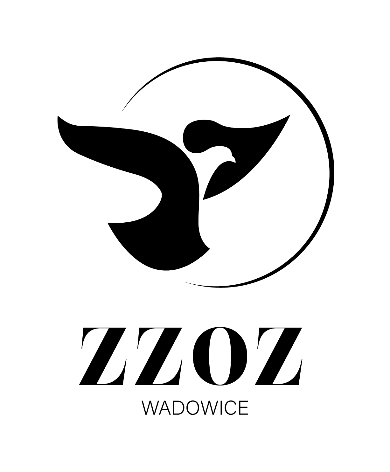 Modyfikacja z dnia 11.10.2023r.SPECYFIKACJA WARUNKÓW ZAMÓWIENIAPrzedmiotowe postępowanie prowadzone jest przy użyciu środków komunikacji elektronicznej. Składanie ofert następuje za pośrednictwem platformy zakupowej dostępnej pod adresem internetowym: www.platformazakupowa.pl/pn/zzozwadowiceZamawiający:Zespół Zakładów Opieki Zdrowotnej w Wadowicachul. Karmelicka 534 – 100 WadowiceAdres strony internetowej Zamawiającego: www.zzozwadowice.ple-mail: zp@zzozwadowice.plSPIS TREŚCII. Nazwa oraz adres Zamawiającego:	3II. Tryb udzielenia zamówienia:	3III. Opis przedmiotu zamówienia	3IV. Termin realizacji zamówienia	4V. Warunki udziału w postępowaniu	4VI. Podstawy wykluczenia z postępowania	4VII. Wykaz oświadczeń i dokumentów, potwierdzających spełnienie warunków udziału w postępowaniu oraz braku podstaw wykluczenia. (Podmiotowe środki dowodowe).	6VIII. Przedmiotowe środki dowodowe	6IX. Poleganie na zasobach innych podmiotów	7X. Informacja dla Wykonawców wspólnie ubiegających się o udzielenia zamówienia (spółki cywilne/konsorcja)	8XI. Informacja o sposobie porozumiewania się Zamawiającego z wykonawcami oraz przekazywania oświadczeń i dokumentów, a także wskazanie osób uprawnionych do porozumiewania się z Wykonawcami	9XII. Wymagania dotyczące wadium	11XIII. Termin związania ofertą	11XIV. Opis sposobu przygotowania ofert	11XV. Miejsce oraz termin składania i otwarcia ofert	13XVI. Opis sposobu obliczenia ceny	14XVII. Opis kryteriów, którymi Zamawiający będzie się kierował przy wyborze oferty, wraz z podaniem znaczenia tych kryteriów i sposobu oceny ofert	14XVIII. Informacje o formalnościach, jakie powinny zostać dopełnione po wyborze oferty w celu zawarcia umowy w sprawie zamówienia publicznego.	15XIX. Wymagania dotyczące zabezpieczenia należytego wykonania umowy.	16XX. Pouczenie o środkach ochrony prawnej przysługujących Wykonawcy w toku postępowania o udzielenie zamówienia.	16XXI. Ochrona danych osobowych	17XXII. Załączniki:	18Załącznik nr 1 do SWZ	19Załącznik nr 2 do SWZ	23Załącznik nr 2a do SWZ	25Załącznik nr 2b do SWZ	27Załącznik nr 4 do SWZ	30Załącznik nr 5 do SWZ	37I. Nazwa oraz adres Zamawiającego:Zespół Zakładów Opieki Zdrowotnej w Wadowicachul. Karmelicka 5; 34-100 Wadowicetel. 33 87 21 200; 87 21 300; fax. 823 22 30e-mail: zp@zzozwadowice.pladres strony internetowej: https://zzozwadowice.pl/ Godziny urzędowania: od 7.00 do 15.00 Adres strony internetowej, na której jest prowadzone postępowanie i na której będą dostępne wszelkie dokumenty związane z prowadzoną procedurą: www.platformazakupowa.pl/pn/zzozwadowiceII. Tryb udzielenia zamówienia:Postępowanie jest prowadzone w trybie podstawowym, zgodnie z przepisami art. 275 pkt 1 ustawy z dnia 11 września 2019 r. Prawo zamówień publicznych (Dz. U. z 2023 r. poz. 1605), zwanej dalej ustawą Pzp. Właściwą procedurą przeprowadzenia niniejszego postępowania są przepisy dla zamówień nie przekraczających kwoty 
215 000,00 €. Zamawiający nie przewiduje aukcji elektronicznej.Zamawiający nie dopuszcza składania ofert wariantowych.Zamawiający nie dopuszcza do rozliczeń w walutach obcych.Zamawiający nie prowadzi postępowania w celu zawarcia umowy ramowej.Zamawiający nie przewiduje zwrotu kosztów udziału w postępowaniu.Zamawiający nie przewiduje możliwości udzielenia zamówień podobnych, o których mowa w art. 214 ust. 1 pkt 7 i 8 Ustawy Pzp.Zamawiający nie przewiduje możliwości ani nie wymaga złożenia oferty po odbyciu przez wykonawcę wizji lokalnej lub sprawdzenia przez niego dokumentów niezbędnych do realizacji zamówienia dostępnych na miejscu
u Zamawiającego. III. Opis przedmiotu zamówieniaKod wg Wspólnego Słownika Zamówień (CPV):33.69.65.00-0 – Odczynniki laboratoryjne,38.43.45.70-2 - Analizatory hematologiczneOpis wymagań Zamawiającego określają załącznik nr 1 do SWZ Przedmiot zamówienia nie został podzielony na części. Zamawiający nie dopuszcza składania ofert częściowych na poszczególne pozycje. W przypadku niniejszego postępowania Zamawiający odstąpił od podziału na części, ponieważ uznał, że nie zachodzi potrzeba udzielania niniejszego zamówienia w częściach. Podział zamówienia powodowałby nadmierne koszty wykonania zamówienia lub też wymagał nadmiernego jednoczesnego zaangażowania zasobów ludzkich do skoordynowania działań różnych wykonawców realizujących poszczególne części zamówienia, co mogłoby zagrozić właściwemu jego wykonaniu. Niepodzielenie zamówienia na części nie naruszy zasady uczciwej konkurencji i nie spowoduje ograniczenia możliwości ubiegania się o zamówienie mniejszym podmiotom. Wykonawcy należący do MŚP nie będą mieli trudności z jego całościowym wykonaniem.Zamawiający zastrzega sobie prawo do zamawiania asortymentu w sztukach, a nie w opakowaniach zbiorczych, z wyłączeniem produktów zamawianych zgodnie z Tabelą asortymentową, które Dostawca zaoferował.Zamawiający nie zastrzega obowiązku osobistego wykonania przez Wykonawcę kluczowych części zamówienia.Zamawiający dopuszcza udział podwykonawców w realizacji niniejszego zamówienia. W przypadku powierzenia wykonania części zamówienia Podwykonawcy, Wykonawca zobowiązany jest do wskazania w ofercie tej części zamówienia, której realizację powierzy podwykonawcy, jak również wskazać nazwę firmy podwykonawcy (tabela w formularzu ofertowym). Powierzenie części zamówienia podwykonawcom nie zwalnia Wykonawcy z odpowiedzialności za należyte wykonanie zamówienia.IV. Termin realizacji zamówieniaOkres obowiązywania umowy: 48 miesięcyV. Warunki udziału w postępowaniu O udzielenie zamówienia mogą ubiegać się Wykonawcy, którzy spełniają warunki dotyczące:zdolności do występowania w obrocie gospodarczym:Zamawiający nie stawia warunku w powyższym zakresie.uprawnień do prowadzenia określonej działalności gospodarczej lub zawodowej, o ile wynika to
z odrębnych przepisów:Zamawiający nie stawia warunku w powyższym zakresie.sytuacji ekonomicznej lub finansowej:Zamawiający nie stawia warunku w powyższym zakresie.zdolności technicznej lub zawodowej:Zamawiający nie stawia warunku w powyższym zakresie.Zamawiający może na każdym etapie postępowania uznać, że Wykonawca nie posiada wymaganych zdolności, jeżeli zaangażowanie zasobów technicznych Wykonawcy w inne przedsięwzięcia gospodarcze Wykonawcy może mieć negatywny wpływ na realizację zamówienia.Ocena spełnienia ww. warunków dokonana zostanie zgodnie z formułą „spełnia – nie spełnia”, w oparciu o przedłożone przez Wykonawcę oświadczenia i dokumenty, o których mowa w Rozdziele VII pkt 2.VI. Podstawy wykluczenia z postępowaniaZ postępowania o udzielenie zamówienia wyklucza się Wykonawców, w stosunku do których zachodzi którakolwiek z okoliczności wskazanych w art. 108 ust.1.Wykluczenie Wykonawcy następuje zgodnie z art. 111 Ustawy Pzp oraz w art. 7 ust.2 ustawy z dnia 13 kwietnia 2022r. o szczególnych rozwiązaniach w zakresie przeciwdziałania wspierania agresji na Ukrainę oraz służących ochronie bezpieczeństwa narodowego. Wykonawca nie podlega wykluczeniu w okolicznościach określonych w art. 108 ust. 1 pkt 1, 2 i 5 Ustawy Pzp, jeżeli udowodni zamawiającemu, że spełnił łącznie przesłanki:3.1. naprawił lub zobowiązał się do naprawienia szkody wyrządzonej przestępstwem, wykroczeniem lub swoim nieprawidłowym postępowaniem, w tym poprzez zadośćuczynienie pieniężne; 3.2. wyczerpująco wyjaśnił fakty i okoliczności związane z przestępstwem, wykroczeniem lub swoim nieprawidłowym postępowaniem oraz spowodowanymi przez nie szkodami, aktywnie współpracując odpowiednio
z właściwymi organami, w tym organami ścigania, lub zamawiającym;3.3. podjął konkretne środki techniczne, organizacyjne i kadrowe, odpowiednie dla zapobiegania dalszym przestępstwom, wykroczeniom lub nieprawidłowemu postępowaniu, w szczególności: a) zerwał wszelkie powiązania z osobami lub podmiotami odpowiedzialnymi za nieprawidłowe postępowanie wykonawcy, b) zreorganizował personel, c) wdrożył system sprawozdawczości i kontroli, d) utworzył struktury audytu wewnętrznego do monitorowania przestrzegania przepisów, wewnętrznych regulacji lub standardów, e) wprowadził wewnętrzne regulacje dotyczące odpowiedzialności i odszkodowań za nieprzestrzeganie przepisów, wewnętrznych regulacji lub standardów.Zamawiający ocenia, czy podjęte przez wykonawcę czynności, o których mowa w pkt. 3, są wystarczające do wykazania jego rzetelności, uwzględniając wagę i szczególne okoliczności czynu wykonawcy. Jeżeli podjęte przez wykonawcę czynności, o których mowa w pkt. 3, nie są wystarczające do wykazania jego rzetelności, zamawiający wyklucza wykonawcę.Z postępowania o udzielenie zamówienia wyklucza się Wykonawców zgodnie z art. 7 ust.  1. Ustawy z dnia 13 kwietnia 2022r. o szczególnych rozwiązaniach w zakresie przeciwdziałania wspieraniu agresji na Ukrainę oraz służących ochronie bezpieczeństwa narodowego tj: Z postępowania o udzielenie zamówienia publicznego lub konkursu prowadzonego na podstawie ustawy z dnia 11 września 2019 r. – Prawo zamówień publicznych wyklucza się:- wykonawcę oraz uczestnika konkursu wymienionego w wykazach określonych w rozporządzeniu 765/2006 
i rozporządzeniu 269/2014 albo wpisanego na listę na podstawie decyzji w sprawie wpisu na listę rozstrzygającej 
o zastosowaniu środka, o którym mowa w art. 1 pkt 3 (Ustawy z dnia 13 kwietnia 2022r. o szczególnych rozwiązaniach w zakresie przeciwdziałania wspieraniu agresji na Ukrainę oraz służących ochronie bezpieczeństwa narodowego);-wykonawcę oraz uczestnika konkursu, którego beneficjentem rzeczywistym w rozumieniu ustawy z dnia 1 marca 2018 r. o przeciwdziałaniu praniu pieniędzy oraz finansowaniu terroryzmu (Dz. U. z 2022 r. poz. 593 i 655) jest osoba wymieniona w wykazach określonych w rozporządzeniu 765/2006 i rozporządzeniu 269/2014 albo wpisana na listę lub będąca takim beneficjentem rzeczywistym od dnia 24 lutego 2022 r., o ile została wpisana na listę na podstawie decyzji w sprawie wpisu na listę rozstrzygającej o zastosowaniu środka, o którym mowa w art. 1 pkt 3 (Ustawy z dnia 13 kwietnia 2022r. o szczególnych rozwiązaniach w zakresie przeciwdziałania wspieraniu agresji na Ukrainę oraz służących ochronie bezpieczeństwa narodowego);-wykonawcę oraz uczestnika konkursu, którego jednostką dominującą w rozumieniu art. 3 ust. 1 pkt 37 ustawy 
z dnia 29 września 1994 r. o rachunkowości (Dz. U. z 2021 r. poz. 217, 2105 i 2106), jest podmiot wymieniony 
w wykazach określonych w rozporządzeniu 765/2006 i rozporządzeniu 269/2014 albo wpisany na listę lub będący taką jednostką dominującą od dnia 24 lutego 2022 r., o ile został wpisany na listę na podstawie decyzji w sprawie wpisu na listę rozstrzygającej o zastosowaniu środka, o którym mowa w art. 1 pkt 3 (Ustawy z dnia 13 kwietnia 2022r. o szczególnych rozwiązaniach w zakresie przeciwdziałania wspieraniu agresji na Ukrainę oraz służących ochronie bezpieczeństwa narodowego).Wykluczenie następuje na okres trwania okoliczności określonych w pkt 5.W przypadku wykonawcy lub uczestnika konkursu wykluczonego na podstawie pkt 5, zamawiający odrzuca wniosek o dopuszczenie do udziału w postępowaniu o udzielnie zamówienia publicznego lub ofertę takiego wykonawcy lub uczestnika konkursu, nie zaprasza go do złożenia oferty wstępnej, oferty podlegającej negocjacjom, oferty dodatkowej, oferty lub oferty ostatecznej, nie zaprasza go do negocjacji lub dialogu, a także nie prowadzi 
z takim wykonawcą negocjacji lub dialogu, odrzuca wniosek o dopuszczenie do udziału w konkursie, nie zaprasza do złożenia pracy konkursowej lub nie przeprowadza oceny pracy konkursowej, odpowiednio do trybu stosowanego do udzielenia zamówienia publicznego oraz etapu prowadzonego postępowania o udzielenie zamówienia publicznego.Zamawiający może wykluczyć Wykonawcę na każdym etapie postępowania o udzielenie zamówieniaZamawiający nie przewiduje wykluczenia Wykonawcy na podstawie art. 109 ust. 1 ustawy Pzp.VII. Wykaz oświadczeń i dokumentów, potwierdzających spełnienie warunków udziału
w postępowaniu oraz braku podstaw wykluczenia. (Podmiotowe środki dowodowe).Zamawiający nie będzie żądał podmiotowych środków dowodowych na potwierdzenie spełniania warunków udziału w postępowaniu. Zamawiający nie będzie żądał podmiotowych środków dowodowych na potwierdzenie braku podstaw wykluczenia.Oświadczenie, o którym mowa w art. 125 ust. 1 ustawy Pzp nie jest podmiotowym środkiem dowodowym 
i stanowi dowód potwierdzający brak podstaw wykluczenia i spełnianie warunków udziału w postępowaniu na dzień składania ofert tymczasowo zastępujący wymagane przez Zamawiającego podmiotowe środki dowodowe.Oświadczenie, o którym mowa w pkt 2 Wykonawca zobowiązany jest złożyć, zgodnie ze wzorem, który stanowi załącznik nr 2 do SWZ. Jeżeli jest to niezbędne do zapewnienia odpowiedniego przebiegu postępowania o udzielenie zamówienia, Zamawiający może na każdym etapie postępowania wezwać Wykonawców do złożenia wszystkich lub niektórych podmiotowych środków dowodowych, aktualnych na dzień ich złożenia.Jeżeli zachodzą uzasadnione podstawy do uznania, że złożone uprzednio podmiotowe środki dowodowe nie są już aktualne, zamawiający może w każdym czasie wezwać wykonawcę lub wykonawców do złożenia wszystkich lub niektórych podmiotowych środków dowodowych, aktualnych na dzień ich złożenia.Jeżeli złożone przez Wykonawcę oświadczenie, o którym mowa w pkt 2 lub podmiotowe środki dowodowe budzą wątpliwości Zamawiającego, może on zwrócić się bezpośrednio do podmiotu, który jest w posiadaniu informacji lub dokumentów istotnych w tym zakresie dla oceny spełniania przez Wykonawcę warunków udziału 
w postępowaniu lub braku podstaw wykluczenia, o przedstawienie takich informacji lub dokumentów. Wykonawca nie będzie obowiązany do złożenia podmiotowych środków dowodowych, potwierdzających spełnianie warunków udziału w postępowaniu lub brak podstaw wykluczenia, jeżeli Zamawiający posiada oświadczenia a wykonawca wskaże te środki oraz potwierdzi ich prawidłowość i aktualność lub może je uzyskać za pomocą bezpłatnych i ogólnodostępnych baz danych, w szczególności rejestrów publicznych w rozumieniu ustawy 
z dnia 17 lutego 2005 r. o informatyzacji działalności podmiotów realizujących zadania publiczne (Dz. U. z 2020 r. poz. 346 ze zm.) lub podmiotowych środkiem dowodowym jest oświadczenie, którego treść odpowiada zakresowi oświadczenia, o którym mowa w art. 125 ust. 1 ustawy Pzp.W zakresie nie uregulowanym SWZ, zastosowanie mają przepisy Rozporządzenia Ministra Rozwoju, Pracy 
i Technologii z dnia 23 grudnia 2020 r. w sprawie podmiotowych środków dowodowych oraz innych dokumentów lub oświadczeń, jakich może żądać zamawiający od wykonawcy.VIII. Przedmiotowe środki dowodowe1. Materiały informacyjne, ulotki, karty katalogowe ( w języku polskim) dotyczące przedmiotu zamówienia, potwierdzające spełnianie oferowanych parametrów w celu potwierdzenia wymagań zamawiającego. Wykonawca winien w materiałach informacyjnych zaznaczyć oferowany asortyment i parametry podając nr pozycji określonej 
w tabeli Formularza ofertowego.2.Oświadczenie o spełnianiu przez oferowany przedmiot zamówienia wymagań przewidzianych przez ustawę z dnia 7 kwietnia 2022r o wyrobach medycznych (Dz. U. z 2022r. poz. 974), potwierdzające dopuszczenie tych wyrobów do obrotu i używania, oraz przez Rozporządzenie Ministra Zdrowia z dnia 17 lutego 2016r  w sprawie wymagań zasadniczych oraz procedur oceny zgodności wyrobów medycznych (Dz. U. z 2016r, poz. 211 ze zm.), wzór stanowi załącznik nr 3 do SWZ - jeśli dotyczy3. Zamawiający informuje, iż w przypadku gdy wykonawca nie złoży przedmiotowych środków dowodowych lub złożone przedmiotowe środki dowodowe będą niekompletne, Zamawiający wezwie do ich złożenia, poprawienia lub uzupełnienia w wyznaczonym terminie.4. Zamawiający akceptuje odpowiednie przedmiotowe środki dowodowe, inne niż te, o których mowa w art. 105 ust. 1 i 3 ustawy Pzp, w szczególności dokumentację techniczną producenta, w przypadku gdy dany wykonawca nie ma ani dostępu do certyfikatów lub sprawozdań z badań, o których mowa w art. 105 ust. 1 i 3 ustawy Pzp, ani możliwości ich uzyskania w odpowiednim terminie, o ile ten brak dostępu nie może być przypisany danemu wykonawcy, oraz pod warunkiem że dany wykonawca udowodni, że wykonywane przez niego dostawy spełniają wymagania, cechy lub kryteria określone w opisie przedmiotu zamówienia lub kryteriów oceny ofert, lub wymagania związane z realizacją zamówienia. IX. Poleganie na zasobach innych podmiotówWykonawca może w celu potwierdzenia spełniania warunków udziału w postępowaniu, w stosownych sytuacjach oraz w odniesieniu do konkretnego zamówienia, lub jego części, polegać na zdolnościach technicznych lub zawodowych lub sytuacji finansowej lub ekonomicznej podmiotów udostępniających zasoby, niezależnie od charakteru prawnego łączących go z nimi stosunków prawnych.W odniesieniu do warunków dotyczących wykształcenia, kwalifikacji zawodowych lub doświadczenia, Wykonawcy mogą polegać na zdolnościach podmiotów udostępniających zasoby, jeśli podmioty te zrealizują dostawy, usługi, do realizacji których te zdolności są wymagane.Wykonawca, który polega na zdolnościach lub sytuacji podmiotów udostępniających zasoby, składa, wraz 
z ofertą, zobowiązanie podmiotu udostępniającego zasoby do oddania mu do dyspozycji niezbędnych zasobów na potrzeby realizacji danego zamówienia lub inny podmiotowy środek dowodowy potwierdzający, że wykonawca realizując zamówienie, będzie dysponował niezbędnymi zasobami tych podmiotów. Zobowiązanie podmiotu udostępniającego zasoby, o którym mowa w zdaniu poprzedzającym, potwierdza, że stosunek łączący wykonawcę z podmiotami udostępniającymi zasoby gwarantuje rzeczywisty dostęp do tych zasobów oraz określa w szczególności:zakres dostępnych wykonawcy zasobów podmiotu udostępniającego zasoby; sposób i okres udostępnienia wykonawcy i wykorzystania przez niego zasobów podmiotu udostępniającego te zasoby przy wykonywaniu zamówienia; Zamawiający ocenia, czy udostępniane wykonawcy przez podmioty udostępniające zasoby zdolności techniczne lub zawodowe lub ich sytuacja finansowa lub ekonomiczna, pozwalają na wykazanie przez wykonawcę spełniania warunków udziału w postępowaniu, a także bada, czy nie zachodzą wobec tego podmiotu podstawy wykluczenia, które zostały przewidziane względem wykonawcy (art. 108 ust. 1 ustawy Pzp oraz art. 7 ust.  1. Ustawy dnia 13 kwietnia 2022r. o szczególnych rozwiązaniach w zakresie przeciwdziałania wspieraniu agresji na Ukrainę oraz służących ochronie bezpieczeństwa narodowego.)Podmiot, który zobowiązał się do udostępnienia zasobów, odpowiada solidarnie z wykonawcą, który polega na jego sytuacji finansowej i ekonomicznej, za szkodę poniesioną przez Zamawiającego powstałą w skutek nieudostępnienia tych zasobów, chyba że za nieudostępnienie zasobów podmiotu nie ponosi winy. Jeżeli zdolności techniczne lub zawodowe, sytuacja finansowa lub ekonomiczna podmiotu udostępniającego zasoby nie potwierdzają spełniania przez wykonawcę warunków udziału w postępowaniu lub zachodzą wobec tego podmiotu podstawy wykluczenia, zamawiający żąda, aby wykonawca w terminie określonym przez zamawiającego zastąpił ten podmiot innym podmiotem lub podmiotami albo wykazał, że samodzielnie spełnia warunki udziału 
w postępowaniu.Wykonawca nie może, po upływie terminu składania ofert, powoływać się na zdolności lub sytuację podmiotów udostępniających zasoby, jeżeli na etapie składania ofert nie polegał on w danym zakresie na zdolnościach lub sytuacji podmiotów udostępniających zasoby.Wykonawca, w przypadku polegania na zdolnościach lub sytuacji podmiotów udostępniających zasoby, przedstawia oświadczeniem, o którym mowa w Rozdziale VII pkt 2 SWZ podmiotu udostępniającego zasoby, potwierdzające brak podstaw wykluczenia tego podmiotu oraz odpowiednio spełnianie warunków udziału 
w postępowaniu, w zakresie, w jakim wykonawca powołuje się na jego zasoby, wzór stanowi załącznik nr 2a do SWZ.Oświadczenia podmiotów udostępniających zasoby powinny być złożone w formie elektronicznej, lub w postaci elektronicznej opatrzonej podpisem zaufanym lub podpisem osobistym w zakresie w jakim potwierdzają okoliczności, o których mowa w treści art. 273 ust. 1 ustawy Pzp. Należy je przesłać zgodnie z zasadami określonymi w Rozdziale XI SWZ.Wykonawca, który powołuje się na zasoby innych podmiotów, w celu wykazania braku istnienia wobec nich podstaw wykluczenia oraz spełniania, w zakresie, w jakim powołuje się na ich zasoby, warunki udziału 
w postępowaniu zamieszcza informacje o tych podmiotach w oświadczeniu, o którym mowa w Rozdziale VII pkt 2 SWZ.X. Informacja dla Wykonawców wspólnie ubiegających się o udzielenia zamówienia (spółki cywilne/konsorcja)Wykonawcy mogą wspólnie ubiegać się o udzielenie zamówienia. W takim przypadku Wykonawcy ustanawiają pełnomocnika do reprezentowania ich w postępowaniu albo do reprezentowania w postępowaniu 
i zawarcia umowy w sprawie zamówienia publicznego. Pełnomocnictwo winno być załączone do oferty. W odniesieniu do wymagań postawionych przez Zamawiającego, każdy z Wykonawców ubiegających się wspólnie o zamówienie, oddzielnie musi udokumentować, że nie podlega wykluczeniu z postępowania na podstawie art. 108 ust. 1 ustawy Pzp. oraz art. 7 ust  1. Ustawy z dnia 13 kwietnia 2022r. o szczególnych rozwiązaniach 
w zakresie przeciwdziałania wspieraniu agresji na Ukrainę oraz służących ochronie bezpieczeństwa narodowego.W przypadku Wykonawców wspólnie ubiegających się o udzielenie zamówienia, oświadczenia, o których mowa w Rozdziale VII pkt 2 SWZ, składa każdy z wykonawców wspólnie ubiegający się o zamówienie. Oświadczenia te potwierdzają brak podstaw wykluczenia oraz spełnianie warunków udziału w postępowaniu w zakresie, w jakim każdy z wykonawców wykazuje spełnianie warunków udziału w postępowaniu.W przypadku, gdy spełnienie warunku opisanego:4.1. w Rozdziale V SWZ wykazuje co najmniej jeden z wykonawców wspólnie ubiegających się o udzielenie zamówienia,4.2. w Rozdziale V SWZ wykonawcy wykazują poprzez poleganie na zdolnościach tych z wykonawców, którzy wykonają roboty budowlane lub usługi, do realizacji których te zdolności są wymagane.wykonawcy wspólnie ubiegający się o udzielenie zamówienia oświadczają, które dostawy wykonają poszczególni wykonawcy.XI. Informacja o sposobie porozumiewania się Zamawiającego z wykonawcami oraz przekazywania oświadczeń i dokumentów, a także wskazanie osób uprawnionych do porozumiewania się z WykonawcamiOsobą uprawnioną do kontaktu z Wykonawcami jest: Marzena Bury - w zakresie formalnym,Joanna Korzeniowska - w zakresie merytorycznym.Postępowanie prowadzone jest w języku polskim w formie elektronicznej za pośrednictwem platformazakupowa.pl pod adresem: www.platformazakupowa.pl/pn/zzozwadowiceW celu skrócenia czasu udzielenia odpowiedzi na pytania preferuje się, aby komunikacja między zamawiającym a wykonawcami, w tym wszelkie oświadczenia, wnioski, zawiadomienia oraz informacje, przekazywane są w formie elektronicznej za pośrednictwem platformazakupowa.pl i formularza „Wyślij wiadomość do zamawiającego”. Za datę przekazania (wpływu) oświadczeń, wniosków, zawiadomień oraz informacji przyjmuje się datę ich przesłania za pośrednictwem platformazakupowa.pl poprzez kliknięcie przycisku  „Wyślij wiadomość do zamawiającego” po których pojawi się komunikat, że wiadomość została wysłana do zamawiającego.Zamawiający będzie przekazywał wykonawcom informacje w formie elektronicznej za pośrednictwem platformazakupowa.pl. Informacje dotyczące odpowiedzi na pytania, zmiany specyfikacji, zmiany terminu składania i otwarcia ofert Zamawiający będzie zamieszczał na platformie w sekcji “Komunikaty”. Korespondencja, której zgodnie z obowiązującymi przepisami adresatem jest konkretny wykonawca, będzie przekazywana w formie elektronicznej za pośrednictwem platformazakupowa.pl do konkretnego wykonawcy.Wykonawca jako podmiot profesjonalny ma obowiązek sprawdzania komunikatów i wiadomości bezpośrednio na platformazakupowa.pl przesłanych przez zamawiającego, gdyż system powiadomień może ulec awarii lub powiadomienie może trafić do folderu SPAM.Zamawiający, zgodnie z Rozporządzeniem Prezesa Rady Ministrów z dnia 30 grudnia 2020r. w sprawie sposobu sporządzania i przekazywania informacji oraz wymagań technicznych dla dokumentów elektronicznych oraz środków komunikacji elektronicznej w postępowaniu o udzielenie zamówienia publicznego lub konkursie (Dz. U. z 2020r. poz. 2452), określa niezbędne wymagania sprzętowo - aplikacyjne umożliwiające pracę na platformazakupowa.pl, tj.:stały dostęp do sieci Internet o gwarantowanej przepustowości nie mniejszej niż 512 kb/s,komputer klasy PC lub MAC o następującej konfiguracji: pamięć min. 2 GB Ram, procesor Intel IV 2 GHZ lub jego nowsza wersja, jeden z systemów operacyjnych - MS Windows 7, Mac Os x 10 4, Linux, lub ich nowsze wersje,zainstalowana dowolna przeglądarka internetowa, w przypadku Internet Explorer minimalnie wersja 10 0.,włączona obsługa JavaScript,zainstalowany program Adobe Acrobat Reader lub inny obsługujący format plików .pdf,Platformazakupowa.pl działa według standardu przyjętego w komunikacji sieciowej - kodowanie UTF8,Oznaczenie czasu odbioru danych przez platformę zakupową stanowi datę oraz dokładny czas (hh:mm:ss) generowany wg. czasu lokalnego serwera synchronizowanego z zegarem Głównego Urzędu Miar.Wykonawca, przystępując do niniejszego postępowania o udzielenie zamówienia publicznego:akceptuje warunki korzystania z platformazakupowa.pl określone w Regulaminie zamieszczonym na stronie internetowej pod linkiem  w zakładce „Regulamin" oraz uznaje go za wiążący,zapoznał i stosuje się do Instrukcji składania ofert/wniosków dostępnej pod linkiem. Zamawiający nie ponosi odpowiedzialności za złożenie oferty w sposób niezgodny 
z Instrukcją korzystania z platformazakupowa.pl, w szczególności za sytuację, gdy zamawiający zapozna się z treścią oferty przed upływem terminu składania ofert (np. złożenie oferty w zakładce „Wyślij wiadomość do zamawiającego”). Taka oferta zostanie uznana przez Zamawiającego za ofertę handlową i nie będzie brana pod uwagę w przedmiotowym postępowaniu ponieważ nie został spełniony obowiązek narzucony w art. 221 Ustawy Prawo Zamówień Publicznych.Zamawiający informuje, że instrukcje korzystania z platformazakupowa.pl dotyczące w szczególności logowania, składania wniosków o wyjaśnienie treści SWZ, składania ofert oraz innych czynności podejmowanych 
w niniejszym postępowaniu przy użyciu platformazakupowa.pl znajdują się w zakładce „Instrukcje dla Wykonawców" na stronie internetowej pod adresem: https://platformazakupowa.pl/strona/45-instrukcjeZalecenia: Formaty plików wykorzystywanych przez wykonawców powinny być zgodne z “OBWIESZCZENIEM PREZESA RADY MINISTRÓW z dnia 9 listopada 2017 r. w sprawie ogłoszenia jednolitego tekstu rozporządzenia Rady Ministrów w sprawie Krajowych Ram Interoperacyjności, minimalnych wymagań dla rejestrów publicznych 
i wymiany informacji w postaci elektronicznej oraz minimalnych wymagań dla systemów teleinformatycznych”.Zamawiający rekomenduje wykorzystanie formatów: .pdf .doc .xls .jpg (.jpeg) ze szczególnym wskazaniem na .pdfW celu ewentualnej kompresji danych Zamawiający rekomenduje wykorzystanie jednego z formatów:.zip .7ZWśród formatów powszechnych a NIE występujących w rozporządzeniu występują: .rar .gif .bmp .numbers .pages. Dokumenty złożone w takich plikach zostaną uznane za złożone nieskutecznie.Zamawiający zwraca uwagę na ograniczenia wielkości plików podpisywanych profilem zaufanym, który wynosi max 10MB, oraz na ograniczenie wielkości plików podpisywanych w aplikacji eDoApp służącej do składania podpisu osobistego, który wynosi max 5MB.Ze względu na niskie ryzyko naruszenia integralności pliku oraz łatwiejszą weryfikację podpisu, zamawiający zaleca, w miarę możliwości, przekonwertowanie plików składających się na ofertę na format .pdf  
i opatrzenie ich podpisem kwalifikowanym PAdES. Pliki w innych formatach niż PDF zaleca się opatrzyć zewnętrznym podpisem XAdES. Wykonawca powinien pamiętać, aby plik z podpisem przekazywać łącznie z dokumentem podpisywanym.Zamawiający zaleca aby w przypadku podpisywania pliku przez kilka osób, stosować podpisy tego samego rodzaju. Podpisywanie różnymi rodzajami podpisów np. osobistym i kwalifikowanym może doprowadzić do problemów w weryfikacji plików. Zamawiający zaleca, aby Wykonawca z odpowiednim wyprzedzeniem przetestował możliwość prawidłowego wykorzystania wybranej metody podpisania plików oferty.Zaleca się, aby komunikacja z wykonawcami odbywała się tylko na Platformie za pośrednictwem formularza “Wyślij wiadomość do zamawiającego”, nie za pośrednictwem adresu email.Osobą składającą ofertę powinna być osoba kontaktowa podawana w dokumentacji.Ofertę należy przygotować z należytą starannością dla podmiotu ubiegającego się o udzielenie zamówienia publicznego i zachowaniem odpowiedniego odstępu czasu do zakończenia przyjmowania ofert/wniosków. Sugerujemy złożenie oferty na 24 godziny przed terminem składania ofert/wniosków.Podczas podpisywania plików zaleca się stosowanie algorytmu skrótu SHA2 zamiast SHA1.  Jeśli wykonawca pakuje dokumenty np. w plik ZIP zalecamy wcześniejsze podpisanie każdego ze skompresowanych plików. Zamawiający rekomenduje wykorzystanie podpisu z kwalifikowanym znacznikiem czasu.Zamawiający zaleca aby nie wprowadzać jakichkolwiek zmian w plikach po podpisaniu ich podpisem kwalifikowanym. Może to skutkować naruszeniem integralności plików co równoważne będzie z koniecznością odrzucenia oferty w postępowaniu.XII. Wymagania dotyczące wadiumZamawiający nie wymaga wniesienia wadium.XIII. Termin związania ofertąWykonawca będzie związany ofertą przez okres 30 dni, tj. do dnia 14.11.2023 r. Bieg terminu związania ofertą rozpoczyna się wraz z upływem terminu składania ofert.W przypadku gdy wybór najkorzystniejszej oferty nie nastąpi przed upływem terminu związania ofertą wskazanego w pkt. 1, Zamawiający przed upływem terminu związania ofertą zwraca się jednokrotnie do wykonawców o wyrażenie zgody na przedłużenie tego terminu o wskazywany przez niego okres, nie dłuższy niż 30 dni. Przedłużenie terminu związania ofertą wymaga złożenia przez wykonawcę pisemnego oświadczenia
o wyrażeniu zgody na przedłużenie terminu związania ofertą.XIV. Opis sposobu przygotowania ofertOferta, wniosek oraz przedmiotowe środki dowodowe (jeżeli były wymagane) składane elektronicznie muszą zostać podpisane elektronicznym kwalifikowanym podpisem w przypadku zamówień o wartości równej lub przekraczającej progi unijne, w przypadku zamówień o wartości niższej od progów unijnych Oferta, wniosek oraz przedmiotowe środki dowodowe (jeżeli były wymagane) składane elektronicznie muszą zostać podpisane elektronicznym kwalifikowanym podpisem lub podpisem zaufanym lub podpisem osobistym. W procesie składania oferty, wniosku w tym przedmiotowych środków dowodowych na platformie,  kwalifikowany podpis elektroniczny wykonawca składa bezpośrednio na dokumencie, który następnie przesyła do systemu (opcja rekomendowana przez platformazakupowa.pl).Poświadczenia za zgodność z oryginałem dokonuje odpowiednio wykonawca, podmiot, na którego zdolnościach lub sytuacji polega wykonawca, wykonawcy wspólnie ubiegający się o udzielenie zamówienia publicznego albo podwykonawca, w zakresie dokumentów, które każdego z nich dotyczą. Poprzez oryginał należy rozumieć dokument podpisany kwalifikowanym podpisem elektronicznym lub podpisem zaufanym lub podpisem osobistym przez osobę/osoby upoważnioną/upoważnione. Poświadczenie za zgodność z oryginałem następuje 
w formie elektronicznej podpisane kwalifikowanym podpisem elektronicznym lub podpisem zaufanym lub podpisem osobistym przez osobę/osoby upoważnioną/upoważnione. Oferta powinna być:sporządzona na podstawie załączników niniejszej SWZ w języku polskim,złożona przy użyciu środków komunikacji elektronicznej tzn. za pośrednictwem platformazakupowa.pl,podpisana kwalifikowanym podpisem elektronicznym lub podpisem zaufanym lub podpisem osobistym przez osobę/osoby upoważnioną/upoważnionePodpisy kwalifikowane wykorzystywane przez wykonawców do podpisywania wszelkich plików muszą spełniać “Rozporządzenie Parlamentu Europejskiego i Rady w sprawie identyfikacji elektronicznej i usług zaufania w odniesieniu do transakcji elektronicznych na rynku wewnętrznym (eIDAS) (UE) nr 910/2014 - od 1 lipca 2016 roku”.W przypadku wykorzystania formatu podpisu XAdES zewnętrzny. Zamawiający wymaga dołączenia odpowiedniej ilości plików tj. podpisywanych plików z danymi oraz plików podpisu w formacie XAdES.Zgodnie z art. 18 ust. 3 ustawy Pzp, nie ujawnia się informacji stanowiących tajemnicę przedsiębiorstwa,
w rozumieniu przepisów o zwalczaniu nieuczciwej konkurencji. Jeżeli wykonawca, nie później niż w terminie składania ofert, w sposób niebudzący wątpliwości zastrzegł, że nie mogą być one udostępniane oraz wykazał, załączając stosowne wyjaśnienia, iż zastrzeżone informacje stanowią tajemnicę przedsiębiorstwa. Na platformie 
w formularzu składania oferty znajduje się miejsce wyznaczone do dołączenia części oferty stanowiącej tajemnicę przedsiębiorstwa.Wykonawca, za pośrednictwem platformazakupowa.pl może przed upływem terminu do składania ofert zmienić lub wycofać ofertę. Sposób dokonywania zmiany lub wycofania oferty zamieszczono w instrukcji zamieszczonej na stronie internetowej pod adresem:https://platformazakupowa.pl/strona/45-instrukcjeKażdy z wykonawców może złożyć tylko jedną ofertę. Złożenie większej liczby ofert lub oferty zawierającej propozycje wariantowe spowoduje podlegać będzie odrzuceniu.Ceny oferty muszą zawierać wszystkie koszty, jakie musi ponieść wykonawca, aby zrealizować zamówienie 
z najwyższą starannością oraz ewentualne rabaty.Dokumenty i oświadczenia składane przez wykonawcę powinny być w języku polskim, chyba że w SWZ dopuszczono inaczej. W przypadku  załączenia dokumentów sporządzonych w innym języku niż dopuszczony, wykonawca zobowiązany jest załączyć tłumaczenie na język polski.Zgodnie z definicją dokumentu elektronicznego z art.3 ust 2 Ustawy o informatyzacji działalności podmiotów realizujących zadania publiczne, opatrzenie pliku zawierającego skompresowane dane kwalifikowanym podpisem elektronicznym jest jednoznaczne z podpisaniem oryginału dokumentu, z wyjątkiem kopii poświadczonych odpowiednio przez innego wykonawcę ubiegającego się wspólnie z nim o udzielenie zamówienia, przez podmiot, na którego zdolnościach lub sytuacji polega wykonawca, albo przez podwykonawcę.Maksymalny rozmiar jednego pliku przesyłanego za pośrednictwem dedykowanych formularzy do: złożenia, zmiany, wycofania oferty wynosi 150 MB natomiast przy komunikacji wielkość pliku to maksymalnie 500 MB.Dokumenty składające się na ofertę:odpis lub informację z Krajowego Rejestru Sądowego, Centralnej Ewidencji i Informacji o Działalności Gospodarczej lub innego właściwego rejestru, chyba że Zamawiający może je uzyskać za pomocą bezpłatnych i ogólnodostępnych baz danych a Wykonawca w Formularzu Ofertowym wskazał dane umożliwiające dostęp do tych dokumentów w odniesieniu do Wykonawcy, Wykonawcy wspólnie ubiegającego się o zamówienie, jak również w odniesieniu do podmiotów udostępniających zasoby; w przypadku wskazania przez Wykonawcę dostępności ww. dokumentów pod określonymi adresami internetowymi ogólnodostępnych i bezpłatnych baz danych, Zamawiający może żądać od Wykonawcy przedstawienia tłumaczenia na język polski pobranych samodzielnie przez Zamawiającego dokumentów,pełnomocnictwo lub inny dokument potwierdzający umocowanie do reprezentowania Wykonawcy lub podmiotu udostępniającego zasoby chyba, że umocowanie do reprezentacji wynika z dokumentów, 
o których mowa w Rozdziale XIV pkt 13 SWZ; pełnomocnictwo lub inny dokument potwierdzający umocowanie do reprezentowania wszystkich Wykonawców wspólnie ubiegających się o udzielenie zamówienia (np. umowa o współdziałaniu). Pełnomocnik może być ustanowiony do reprezentowania Wykonawców w postępowaniu albo do reprezentowania w postępowaniu i zawarcia umowy; zobowiązania wymagane postanowieniami Rozdziału IX pkt 3 SWZ, w przypadku gdy Wykonawca polega na zdolnościach podmiotów udostępniających zasoby w celu potwierdzenia spełniania warunków udziału w postępowaniu wraz z pełnomocnictwami, jeżeli prawo do podpisania danego zobowiązania nie wynika 
z dokumentów, o których mowa w Rozdziale XIV pkt 13 SWZ; oświadczenie Wykonawców wspólnie ubiegających się o udzielenie zamówienia, o którym mowa w art. 117 ust. 4 ustawy Pzp; według wzoru określonego w Załączniku nr 2c do SWZformularz ofertowy, według wzoru określonego w Załączniku nr 4 do SWZ,oświadczenie wymagane postanowieniami Rozdziału VII pkt 2, Rozdziału IX pkt 9 Rozdziału X pkt 3 SWZ.Dokumenty wskazane w Rozdziale VIII SWZ – przedmiotowe środki dowodowe.Treść złożonej oferty musi odpowiadać treści Specyfikacji. Zamawiający zaleca aby przy sporządzeniu oferty, Wykonawca skorzystał z wzorów przygotowanych przez Zamawiającego. Wykonawca może przedstawić ofertę na swoich formularzach z zastrzeżeniem, że muszą one zawierać wszystkie informacje określone przez Zamawiającego w Specyfikacji.Ofertę należy sporządzić w języku polskim. Dokumenty sporządzone w języku obcym muszą być składane wraz z  tłumaczeniem na język polski.Wykonawca ponosi wszelkie koszty związane z przygotowaniem i złożeniem oferty.Oferta i załączniki do oferty pod rygorem nieważności składa się w postaci elektronicznej opatrzonej kwalifikowanym podpisem elektronicznym lub w postaci elektronicznej opatrzonej podpisem zaufanym lub podpisem osobistym, muszą być podpisane przez upoważnionego (upoważnionych) przedstawiciela (przedstawicieli). W przypadku, gdy Wykonawcę reprezentuje Pełnomocnik wraz z ofertą winno być złożone pełnomocnictwo dla tej osoby określające jego zakres. Pełnomocnictwo winno być podpisane przez osoby uprawnione do reprezentowania Wykonawcy.Wszelkie pełnomocnictwa winny być załączone do oferty w formie oryginału lub urzędowo poświadczonego odpisu pełnomocnictwa (notarialnie – art. 97 ust. 2 ustawy z 14 lutego 1991 r. – Prawo o notariacie (tekst jednolity Dz. U. z 2020 poz. 1192 ze zm)).XV. Miejsce oraz termin składania i otwarcia ofertOfertę wraz z wymaganymi dokumentami należy umieścić na platformazakupowa.pl pod adresem www.platformazakupowa.pl/pn/zzozwadowice w myśl Ustawy Pzp na stronie internetowej prowadzonego postępowania do dnia 16.10.2023 godz 10:00. Po wypełnieniu Formularza składania oferty lub wniosku i dołączenia  wszystkich wymaganych załączników należy kliknąć przycisk „Przejdź do podsumowania”.Oferta lub wniosek składana elektronicznie musi zostać podpisana elektronicznym podpisem kwalifikowanym, podpisem zaufanym lub podpisem osobistym. W procesie składania oferty za pośrednictwem platformazakupowa.pl, wykonawca powinien złożyć podpis bezpośrednio na dokumentach przesłanych za pośrednictwem platformazakupowa.pl. Zalecamy stosowanie podpisu na każdym załączonym pliku osobno, w szczególności wskazanych w art. 63 ust. 2 ustawy Pzp, gdzie zaznaczono, iż oferty, wnioski o dopuszczenie do udziału w postępowaniu oraz oświadczenie, o którym mowa w art. 125 ust. 1 sporządza się, pod rygorem nieważności, w postaci lub formie elektronicznej i opatruje się odpowiednio w odniesieniu do wartości postępowania kwalifikowanym podpisem elektronicznym, podpisem zaufanym lub podpisem osobistym.Za datę złożenia oferty przyjmuje się datę jej przekazania w systemie (platformie) w drugim kroku składania oferty poprzez kliknięcie przycisku “Złóż ofertę” i wyświetlenie się komunikatu, że oferta została zaszyfrowana i złożona.Szczegółowa instrukcja dla Wykonawców dotycząca złożenia, zmiany i wycofania oferty znajduje się na stronie internetowej pod adresem:  https://platformazakupowa.pl/strona/45-instrukcjeOtwarcie ofert następuje niezwłocznie po upływie terminu składania ofert, nie później niż następnego dnia po dniu, w którym upłynął termin składania ofert tj. 16.10.2023 godz 10:30.Jeżeli otwarcie ofert następuje przy użyciu systemu teleinformatycznego, w przypadku awarii tego systemu, która powoduje brak możliwości otwarcia ofert w terminie określonym przez zamawiającego, otwarcie ofert następuje niezwłocznie po usunięciu awarii.Zamawiający poinformuje o zmianie terminu otwarcia ofert na stronie internetowej prowadzonego postępowania.Zamawiający, najpóźniej przed otwarciem ofert, udostępnia na stronie internetowej prowadzonego postępowania informację o kwocie, jaką zamierza przeznaczyć na sfinansowanie zamówienia.Zamawiający, niezwłocznie po otwarciu ofert, udostępnia na stronie internetowej prowadzonego postępowania informacje o:nazwach albo imionach i nazwiskach oraz siedzibach lub miejscach prowadzonej działalności gospodarczej albo miejscach zamieszkania wykonawców, których oferty zostały otwarte;cenach lub kosztach zawartych w ofertach.Informacja zostanie opublikowana na stronie postępowania na platformazakupowa.pl w sekcji ,,Komunikaty” .Zgodnie z Ustawą Prawo Zamówień Publicznych Zamawiający nie ma obowiązku przeprowadzania jawnej sesji otwarcia ofert w sposób jawny z udziałem wykonawców lub transmitowania sesji otwarcia za pośrednictwem elektronicznych narzędzi do przekazu wideo on-line a ma jedynie takie uprawnienie.XVI. Opis sposobu obliczenia cenyZaoferowaną cenę całkowitą (brutto) należy przedstawić w Formularzu ofertowym zgodnym z wzorem stanowiącym Załącznik nr 4 do SWZ.Cena określona w ofercie uwzględnia wszelkie koszty wynagrodzenia Wykonawcy jakie Zamawiający zapłaci z tytułu realizacji przedmiotu zamówienia.Kwoty należy zaokrąglić do pełnych groszy, przy czym końcówki poniżej 0,5 grosza pomija się, a końcówki 0,5 i wyższe zaokrągla się do 1 grosza (ostatnią pozostawioną cyfrę powiększa się o jednostkę), zgodnie z art. 106e ust. 11 ustawy z dnia 11 marca 2004 r. o podatku od towarów i usług (tekst jednolity: Dz. U. 2020 r., poz. 106 ze zm.).Rozliczenia między Zamawiającym a Wykonawcą prowadzone będą w PLN. Sposób zapłaty i zasady rozliczenia za realizację zamówienia, określone zostały w Załączniku nr 5 do SWZ – Projekt Umowy.XVII. Opis kryteriów, którymi Zamawiający będzie się kierował przy wyborze oferty, wraz z podaniem znaczenia tych kryteriów i sposobu oceny ofertZamawiający podczas oceny ofert kierować się będzie następującymi kryteriami:Cena brutto przedmiotu zamówienia 60 % wg wzoru:Parametry oceniane 40%Powyższe kryterium zostanie obliczone na podstawie informacji zawartej w Załączniku nr 4 do SWZ Ocena parametrów ocenianych przeprowadzona zostanie przez Członków Komisji Przetargowej w oparciu o złożone oferty.Opis kryterium oceny:W zakresie kryterium parametry oceniane przedmiotu zamówienia oferta może uzyskać maksymalnie 40 punktów. Zamawiający będzie przyznawał punkty Wykonawcy wg kryterium „parametry oceniane” w sposób następujący:Oferty będą oceniane w odniesieniu do najkorzystniejszych warunków przedstawionych przez Wykonawców
w zakresie kryterium. Oferta wypełniająca w najwyższym kryterium otrzyma maksymalną ilość punktów. Pozostałym Wykonawcom, spełniającym wymagania kryterialne, przypisana zostanie odpowiednio mniejsza (proporcjonalnie mniejsza) ilość punktów. Za najkorzystniejszą ofertę Zamawiający uzna ofertę z największą ilością punktów spośród ofert nie odrzuconych oraz spośród ofert Wykonawców niewykluczonych z postępowania.Jeżeli w postępowaniu zostaną złożone oferty, które uzyskały taką samą liczbę punktów Zamawiający wezwie Wykonawców w terminie określonym przez Zamawiającego do złożenia ofert dodatkowych. Wykonawcy składając oferty dodatkowe nie mogą zaoferować cen wyższych niż zaoferowane w złożonych ofertach.XVIII. Informacje o formalnościach, jakie powinny zostać dopełnione po wyborze oferty w celu zawarcia umowy w sprawie zamówienia publicznego.O wyniku postępowania Zamawiający powiadomi Wykonawcę uczestniczącego w postępowaniu oraz zamieści informację na swojej stronie internetowej www.platformazakupowa.pl/pn/zzozwadowice  Zamawiający, zawiadomi Wykonawcę (na adres poczty elektronicznej wskazany w formularzu ofertowym), którego oferta wybrana została jako najkorzystniejsza, o terminie zawarcia umowy w siedzibie Zamawiającego
tj. ZZOZ w Wadowicach, ul. Karmelicka 5, 34-100 Wadowice drogą korespondencyjną. Zamawiający zastrzega, że w przypadku zawarcia umowy drogą korespondencyjną, za dzień zawarcia umowy uważa się datę wpisaną przez Zamawiającego w komparycji umowy. Jednocześnie Zamawiający zobowiązuje się, że w dniu wysyłki oryginału umowy do Wykonawcy, prześle droga mailową skan podpisanej jednostronnie umowy, w której wskazana będzie data jej zawarcia. Zamawiający zawrze umowę w sprawie zamówienia publicznego, z zastrzeżeniem art. 577 ustawy Pzp,
w terminach określonych w art. 308 ustawy Pzp. Przed zawarciem umowy w sprawie zamówienia publicznego, Wykonawcy wspólnie ubiegający się
o udzielenie zamówienia są zobowiązani przedstawić Zamawiającemu umowę regulującą podstawy i zasady wspólnego ubiegania się o udzielenie zamówienia. Przed zawarciem umowy w sprawie zamówienia publicznego, Wykonawca składa dla osoby podpisującej umowę, dokument potwierdzający uprawnienie osoby podpisującej do reprezentowania Wykonawcy. Powyższe nie dotyczy sytuacji, gdy Zamawiający dysponuje już odpowiednimi dokumentami złożonymi w toku Postępowania. Wybrany Wykonawca jest zobowiązany do zawarcia umowy w sprawie zamówienia publicznego na warunkach określonych we Projekcie Umowy, stanowiącym Załącznik nr 5 do SWZ.Zamawiający przewiduje możliwość zmiany zawartej umowy w stosunku do treści wybranej oferty w zakresie uregulowanym w art. 454 i 455 Ustawy Pzp oraz wskazanym w Projekcie Umowy, stanowiącym Załącznik nr 5 do SWZ.XIX. Wymagania dotyczące zabezpieczenia należytego wykonania umowy.Zamawiający nie wymaga wniesienia zabezpieczenia należytego wykonania umowy.XX. Pouczenie o środkach ochrony prawnej przysługujących Wykonawcy w toku postępowania
o udzielenie zamówienia.Środki ochrony prawnej określone w niniejszym dziale przysługują wykonawcy, uczestnikowi konkursu oraz innemu podmiotowi, jeżeli ma lub miał interes w uzyskaniu zamówienia lub nagrody w konkursie oraz poniósł lub może ponieść szkodę w wyniku naruszenia przez zamawiającego przepisów Ustawy Pzp. Środki ochrony prawnej wobec ogłoszenia wszczynającego postępowanie o udzielenie zamówienia lub ogłoszenia o konkursie oraz dokumentów zamówienia przysługują również organizacjom wpisanym na listę, o której mowa w art. 469 pkt 15 Ustawy Pzp oraz Rzecznikowi Małych i Średnich Przedsiębiorców.Odwołanie przysługuje na:3.1. niezgodną z przepisami ustawy czynność Zamawiającego, podjętą w postępowaniu o udzielenie zamówienia, w tym na projektowane postanowienie umowy;3.2. zaniechanie czynności w postępowaniu o udzielenie zamówienia do której zamawiający był obowiązany na podstawie ustawy;Odwołanie wnosi się do Prezesa Izby. Odwołujący przekazuje kopię odwołania zamawiającemu przed upływem terminu do wniesienia odwołania w taki sposób, aby mógł on zapoznać się z jego treścią przed upływem tego terminu.Odwołanie wobec treści ogłoszenia lub treści SWZ wnosi się w terminie 5 dni od dnia zamieszczenia ogłoszenia w Biuletynie Zamówień Publicznych lub treści SWZ na stronie internetowej.Odwołanie wnosi się w terminie:6.1. 5 dni od dnia przekazania informacji o czynności zamawiającego stanowiącej podstawę jego wniesienia, jeżeli informacja została przekazana przy użyciu środków komunikacji elektronicznej,6.2. 10 dni od dnia przekazania informacji o czynności zamawiającego stanowiącej podstawę jego wniesienia, jeżeli informacja została przekazana w sposób inny niż określony w pkt 6.1.Odwołanie w przypadkach innych niż określone w pkt 5 i 6 wnosi się w terminie 5 dni od dnia, w którym powzięto lub przy zachowaniu należytej staranności można było powziąć wiadomość o okolicznościach stanowiących podstawę jego wniesienia.Na orzeczenie Izby oraz postanowienie Prezesa Izby, o którym mowa w art. 519 ust. 1 Ustawy Pzp., stronom oraz uczestnikom postępowania odwoławczego przysługuje skarga do sądu.W postępowaniu toczącym się wskutek wniesienia skargi stosuje się odpowiednio przepisy ustawy z dnia 17 listopada 1964 r. - Kodeks postępowania cywilnego o apelacji, jeżeli przepisy niniejszego rozdziału nie stanowią inaczej.Skargę wnosi się do Sądu Okręgowego w Warszawie - sądu zamówień publicznych, zwanego dalej "sądem zamówień publicznych".Skargę wnosi się za pośrednictwem Prezesa Izby, w terminie 14 dni od dnia doręczenia orzeczenia Izby lub postanowienia Prezesa Izby, o którym mowa w art. 519 ust. 1 Ustawy Pzp przesyłając jednocześnie jej odpis przeciwnikowi skargi. Złożenie skargi w placówce pocztowej operatora wyznaczonego w rozumieniu ustawy z dnia 23 listopada 2012 r. - Prawo pocztowe jest równoznaczne z jej wniesieniem.Prezes Izby przekazuje skargę wraz z aktami postępowania odwoławczego do sądu zamówień publicznych w terminie 7 dni od dnia jej otrzymania.XXI. Ochrona danych osobowychZgodnie z art. 13 ust. 1 i 2 rozporządzenia Parlamentu Europejskiego i Rady (UE) 2016/679 z dnia 27 kwietnia 2016 r. w sprawie ochrony osób fizycznych w związku z przetwarzaniem danych osobowych i w sprawie swobodnego przepływu takich danych oraz uchylenia dyrektywy 95/46/WE (ogólne rozporządzenie o danych) (Dz. U. UE L119 z dnia 4 maja 2016 r., str. 1; zwanym dalej "RODO") informujemy, że:1	administratorem Pani/Pana danych osobowych jest Zespół Zakładów Opieki Zdrowotnej w Wadowicach2	administrator wyznaczył Inspektora Danych Osobowych, z którym można się kontaktować pod adresem 
e-mail: iod@zzozwadowice.pl3	Pani/Pana dane osobowe przetwarzane będą na podstawie art. 6 ust. 1 lit. c RODO w celu związanym z przedmiotowym postępowaniem o udzielenie zamówienia publicznego, prowadzonym w trybie przetargu nieograniczonego.4	odbiorcami Pani/Pana danych osobowych będą osoby lub podmioty, którym udostępniona zostanie dokumentacja postępowania w oparciu o art. 74 Ustawy Pzp.5	Pani/Pana dane osobowe będą przechowywane, zgodnie z art. 78 ust. 1 Ustawy Pzp. przez okres 4 lat od dnia zakończenia postępowania o udzielenie zamówienia, a jeżeli czas trwania umowy przekracza 4 lata, okres przechowywania obejmuje cały czas trwania umowy;6	obowiązek podania przez Panią/Pana danych osobowych bezpośrednio Pani/Pana dotyczących jest wymogiem ustawowym określonym w przepisach Ustawy Pzp związanym z udziałem w postępowaniu o udzielenie zamówienia publicznego.7	w odniesieniu do Pani/Pana danych osobowych decyzje nie będą podejmowane w sposób zautomatyzowany, stosownie do art. 22 RODO.8	posiada Pani/Pan:8.1. na podstawie art. 15 RODO prawo dostępu do danych osobowych Pani/Pana dotyczących (w przypadku, gdy skorzystanie z tego prawa wymagałoby po stronie administratora niewspółmiernie dużego wysiłku może zostać Pani/Pan zobowiązana do wskazania dodatkowych informacji mających na celu sprecyzowanie żądania, w szczególności podania nazwy lub daty postępowania o udzielenie zamówienia publicznego lub konkursu albo sprecyzowanie nazwy lub daty zakończonego postępowania o udzielenie zamówienia);8.2. na podstawie art. 16 RODO prawo do sprostowania Pani/Pana danych osobowych (skorzystanie z prawa do sprostowania nie może skutkować zmianą wyniku postępowania o udzielenie zamówienia publicznego ani zmianą postanowień umowy w zakresie niezgodnym z ustawą PZP oraz nie może naruszać integralności protokołu oraz jego załączników);8.3. na podstawie art. 18 RODO prawo żądania od administratora ograniczenia przetwarzania danych osobowych z zastrzeżeniem okresu trwania postępowania o udzielenie zamówienia publicznego lub konkursu oraz przypadków, o których mowa w art. 18 ust. 2 RODO (prawo do ograniczenia przetwarzania nie ma zastosowania w odniesieniu do przechowywania, w celu zapewnienia korzystania ze środków ochrony prawnej lub w celu ochrony praw innej osoby fizycznej lub prawnej, lub z uwagi na ważne względy interesu publicznego Unii Europejskiej lub państwa członkowskiego);8.4. prawo do wniesienia skargi do Prezesa Urzędu Ochrony Danych Osobowych, gdy uzna Pani/Pan, że przetwarzanie danych osobowych Pani/Pana dotyczących narusza przepisy RODO;  9	nie przysługuje Pani/Panu:9.1. w związku z art. 17 ust. 3 lit. b, d lub e RODO prawo do usunięcia danych osobowych;9.2. prawo do przenoszenia danych osobowych, o którym mowa w art. 20 RODO;9.3. na podstawie art. 21 RODO prawo sprzeciwu, wobec przetwarzania danych osobowych, gdyż podstawą prawną przetwarzania Pani/Pana danych osobowych jest art. 6 ust. 1 lit. c RODO; 10	przysługuje Pani/Panu prawo wniesienia skargi do organu nadzorczego na niezgodne z RODO przetwarzanie Pani/Pana danych osobowych przez administratora. Organem właściwym dla przedmiotowej skargi jest Urząd Ochrony Danych Osobowych, ul. Stawki 2, 00-193 Warszawa.XXII. Załączniki:Załącznik nr 1			Opis przedmiotu zamówieniaZałącznik nr 2,2a,2b,2c,3	Wzór oświadczeniaZałącznik nr 4			Formularz ofertowyZałącznik nr 5			Projekt umowy Pełnomocnik Dyrektora ZZOZ w Wadowicachds. Infrastruktury i Logistykimgr inż. Tomasz MateraWadowice, dnia 05.10.2023r.			Zatwierdzam ………………….........………..........…….(podpis Dyrektora ZZOZ w Wadowicachlub osoby przez niego upoważnionej)Załącznik nr 1 do SWZOpis przedmiotu zamówieniaPrzedmiotem zamówienia jest: dostawa odczynników do oznaczeń hematologicznych wraz z najmem analizatorów.Umowa zostanie zawarta od dnia: 04.04.2024 r. na okres 48 miesięcy.I. Dodatkowe warunki zamówienia1. Dostawa sprzętu do siedziby zamawiającego wraz z podłączeniem dwukierunkowym analizatorów do istniejącego systemu informatycznego LIS (Centrum firmy Marcel) w terminie max. 14 dni od dnia zawarcia umowy.2. Termin dostawy odczynników, kalibratorów w terminie max. 3 dni roboczych od dnia złożenia zamówienia, na „na cito „ max 24 godz. w dni robocze od momentu złożenia zamówienia, w godzinach od 7:00 do 12:003. Szkolenie pracowników zamawiającego w zakresie obsługi analizatorów w siedzibie zamawiającego na koszt Wykonawcy w terminie max. 14 dni od dnia zawarcia umowy.4. Opis techniczny i instrukcja obsługi w języku polskim dołączone do analizatorów.5. Dostarczenie wraz z pierwszą dostawą odczynników aktualnych kart charakterystyki produktów i kart substancji niebezpiecznych dla wszystkich odczynników lub zapewnienie całodobowego dostępu on-line do kart charakterystki poprzez stronę internetową www.6. Bezpłatny serwis sprzętu w okresie obowiązywania umowy – gwarancja przez cały okres trwania umowy:6.1. Czas reakcji na zgłoszoną awarię max. 24 godziny w dni robocze,6.2. Bezpłatna naprawa sprzętu w przypadku awarii,6.3. Bezpłatna wymiana części zużywanych oraz części podlegających wymianie z uwagi na zaistniałą awarię,6.4. Przegląd i konserwacja co najmnej raz w roku w trakcie obowiązywania umowy, jednak nie mniej niż ilość zalecana przez producenta,6.5. W przypadku niemożliwości naprawienia obu analizatorów w ciągu 48 godzin w dni robocze od zgłoszenia, Wykonawca dostarczy zamawiającemu sprzęt zastępczy o parametrach nie gorszych od oferowanego- do czasu wykonania naprawy,6.6. Awaria sprzętu zostanie usunięta w ciągu 24 godzin w dni robocze, w przypadku niemożliwości naprawienia sprzętu w ciągu 24 godzin w dni robocze od zgłoszenia, Zamawiającemu przysługuje prawo wykonania badań 
u osoby trzeciej na koszt Wykonawcy.7. Asortyment niezbędny do wykonywania badań lub prawidłowego funkcjonowania aparatów nie ujęty w ofercie będzie dostarczony w potrzebnych ilościach na koszt Wykonawcy.8. Czynniki mające wpływ na cenę przedmiotu zamówienia:8.1. Cena powinna obejmować wszelkie koszty odczynników, kontroli, kalibratorów, materiałów zużywanych 
i eksploatacyjnych, które są niezbędne do wykonywania badań i funkcjonowania sprzętu.9 Zapewnienie kontroli zewnątrzlaboratoryjnej Labquality w zakresie parametrów:retikulocyty, 5-częściowy rozdział lekocytów przez cały okres trwania umowy (częstotliwość minimum 1 raz na rok).morfologia podstawowa przez cały okres trwania umowy (częstotliwość minimum 1 raz na miesiąc).10 Zapewnienie kontroli wewnątrzlaboratoryjnej płynów z jam ciała (częstotliwość minimum1 raz na rok).11. Kontrola jakości do kontroli morfologii krwi obowodowej policzona z uwzględnieniem ważności fiolki na opakowaniu, z uwzględnieniem harmonogramu kontroli wewnątrzlaboratoryjnej na trzech poziomach x 7 dni tygodniu.12. Kompatybilność odczynnikowa analizatorów z wyłączeniem odczynników do oznaczania retikulocytów.13. Konfiguracja słownika badań parametrów. Dostarczenie przykładowych zakresów referencyjnych dla oznaczanych parametrów.14. Analizatory pochodzące od jednego producenta.15. Przynajmniej 1 z analizatorów wyposażony w :mikroskop do weryfikacji rozmazów krwi obwodowej (po okresie obowiązywania umowy przechodzi na własność zamawiającego) + przegląd mikroskopu min 1 raz do roku,jedno mieszadło hematologiczne (po okresie obowiązywania umowy przechodzi na własność zamawiającego),jedną drukarkę laserową czarno-białą z sukcesywną dostawą tonerów i papieru przez cały okres trwania umowy- max 1 toner/rok oraz max. 2 ryzy papieru/rok16. Drukarkę kodów kreskowych (dostawca jest zobowiązany do dostarczenia bezpłatnego pakietu startowego etykiet oraz taśm do drukarki) - drukarka skonfigurowana w LIS.17. Każdy analizator musi posiadać UPS.18. Dwa zestawy komputerowe (stacje robocze z monitorami) z podłączeniem systemu informatycznego Marcel, przynajmniej 1 zestaw wyposażony w drukarkę (laserowa czarno biała z funkcją dwustronnego drukowania, wraz 
z sukcesywną dostawą tonerów max 1 toner/rok). Przynajmniej jeden zestaw komputerowy fabrycznie nowy.19. W sytuacji, gdzie przed wygaśnięciem umowy niektóre z pozycji asortymentowych zostaną już w całości zrealizowane a na pozostałe nie będzie zapotrzebowania i zamawiający nie będzie mógł zakupić ich w całości, zamawiający ma prawo dokonywać dalszych zakupów asortymentu z pozycji już zrealizowanych do wysokości kwoty oszczędzonej z powodu niewyczerpania zamówienia na pozostały asortyment nie przekraczając wartości umowy .20. Minimalny okres ważności odczynników – 6 miesięcy (nie dotyczy terminu ważności materiałów kontrolnych)- materiał kontrolny dostarczany zgodnie z harmonogramem dostaw z wyłączeniem retikulocytów.II. Wykaz oznaczeń i ilość na okres 48 miesięcy / 2 analizatory w równych częściach (z wyłączeniem retikulocytów)W tabeli podano ilość badań wraz z zaplanowanymi kontrolami.III. Warunki graniczneIV. Analizatora głównyV. Analizatora back-upNiespełnienie jakiegokolwiek parametru będzie skutkowało odrzuceniem oferty.Załącznik nr 2 do SWZ..................................................................................................................(pełna nazwa/firma, adresw zależności od podmiotu:NIP/PESEL, KRS/CEiDG)reprezentowany przez:..................................................................................................................(imię i nazwisko, stanowisko/podstawa do reprezentacji)Oświadczenie Wykonawcyo niepodleganiu wykluczeniu i spełnianiu warunków udziału w postępowaniuNa potrzeby postępowania o udzielenie zamówienia publicznego pn. „Dostawa odczynników do oznaczeń hematologicznych wraz z najmem analizatorów na okres 48 miesięcy dla ZZOZ w Wadowicach”, prowadzonego przez Zespół Zakładów Opieki Zdrowotnej w Wadowicach, ul. Karmelicka 5; 34-100 Wadowice, oświadczam co następuje:I W związku z art. 125 ust. 1 ustawy Pzp:1. Oświadczam, że nie podlegam wykluczeniu z postępowania na podstawie art. 108 ust 1 ustawy Pzp.2. Oświadczam, że zachodzą w stosunku do mnie podstawy wykluczenia z postępowania na podstawie art. …………. ustawy Pzp (podać mającą zastosowanie podstawę wykluczenia spośród wymienionych w art. 108 ustawy Pzp). Jednocześnie oświadczam, że w związku z ww. okolicznością, na podstawie art. 110 ustawy Pzp podjąłem następujące środki naprawcze………………………………………………………………………………………………… ……………………………………………………………………………………….………..……………………………………………..………………3.Oświadczam, że spełniam warunki udziału w postępowaniu określone w przedmiotowym postępowaniu. 4. Oświadczam, że w celu potwierdzenia spełnienia warunku udziału w postępowaniu wskazanym przez Zamawiającego, podlegam na zasobach następujących podmiotów udostępniających zasoby …………………………………………………..……………. (podać nazwę/podmiotu/ów) w następującym zakresie …………………………………………………………………………………………… (podać zakres udostępnianych zasobów) 5.Oświadczam, że wszystkie informacje podane w powyższych oświadczeniach są aktualne i zgodne z prawdą oraz zostały przedstawione z pełną świadomością konsekwencji wprowadzenia Zamawiającego w błąd przy przedstawianiu informacji.II. W związku z art. 7 ust. 1 ustawy z dnia 13 kwietnia 2022 r. o szczególnych rozwiązaniach w zakresie przeciwdziałania wspieraniu agresji na Ukrainę oraz służących ochronie bezpieczeństwa narodowego OŚWIADCZAM, że: 1)	Wykonawca jest* / nie jest* wymieniony w wykazach określonych w rozporządzeniu 765/2006
i rozporządzeniu 269/2014 albo wpisany na listę na podstawie decyzji w sprawie wpisu na listę rozstrzygającej o zastosowaniu środka, o którym mowa w art. 1 pkt 3 ww. ustawy; 2)	beneficjentem rzeczywistym Wykonawcy w rozumieniu ustawy z dnia 1 marca 2018 r. o przeciwdziałaniu praniu pieniędzy oraz finansowaniu terroryzmu (Dz. U. z 2022 r. poz. 593 i 655) jest* / nie jest* osoba wymieniona w wykazach określonych w rozporządzeniu 765/2006 i rozporządzeniu 269/2014 albo wpisana na listę lub będąca takim beneficjentem rzeczywistym od dnia 24 lutego 2022 r., o ile została wpisana na listę na podstawie decyzji w sprawie wpisu na listę rozstrzygającej o zastosowaniu środka, o którym mowa w art. 1 pkt 3 ww. ustawy; 3)	jednostką dominującą Wykonawcy w rozumieniu art. 3 ust. 1 pkt 37 ustawy z dnia 29 września 1994 r.
o rachunkowości (Dz. U. z 2021 r. poz. 217, 2105 i 2106), jest* / nie jest* podmiot wymieniony w wykazach określonych w rozporządzeniu 765/2006 i rozporządzeniu 269/2014 albo wpisany na listę lub będący taką jednostką dominującą od dnia 24 lutego 2022 r., o ile został wpisany na listę na podstawie decyzji w sprawie wpisu na listę rozstrzygającej o zastosowaniu środka, o którym mowa w art. 1 pkt 3 ww. ustawy.* niepotrzebne skreślićZałącznik nr 2a do SWZ..................................................................................................................(pełna nazwa/firma, adresw zależności od podmiotu:NIP/PESEL, KRS/CEiDG)reprezentowany przez:..................................................................................................................(imię i nazwisko, stanowisko/podstawa do reprezentacji)Oświadczenie podmiotu udostępniającego zasobyo niepodleganiu wykluczeniu i spełnianiu warunków udziału w postępowaniuUdostępniając zasoby w następującym zakresie ………………………………………………………… Wykonawcy …………………………………………………. składającemu ofertę w postępowaniu udzielenie zamówienia publicznego 
pn. „Dostawa odczynników do oznaczeń hematologicznych wraz z najmem analizatorów na okres 48 miesięcy dla ZZOZ w Wadowicach” prowadzonego przez Zespół Zakładów Opieki Zdrowotnej w Wadowicach, ul. Karmelicka 5; 34-100 Wadowice, oświadczam co następuje:W związku z art. 125 ust. 1 ustawy Pzp:Oświadczam, że nie podlegam wykluczeniu z postępowania na podstawie art. …………. ustawy Pzp (podać mającą zastosowanie podstawę wykluczenia spośród wymienionych w art. 108 lub art. 109 ustawy Pzp) oraz spełniam warunki udziału w postępowaniu w zakresie, w jakim udostępniam zasoby;Oświadczam, że zachodzą wobec do mnie podstawy wykluczenia z postępowania na podstawie art. ………………. ustawy Pzp (podać podstawę wykluczenia spośród wymienionych w art. 108 ustawy Pzp). Jednocześnie oświadczam, że w związku z ww. okolicznością, na podstawie art. 110 ustawy Pzp podjąłem następujące środki naprawcze:………………………………………………….…………………………………….…………………………….…………….…..……;*Oświadczam, że spełniam warunki udziału w postępowaniu określone w przedmiotowym postępowaniu 
w zakresie, w jakim udostępniam zasoby;Oświadczam, że wszystkie informacje podane w powyższych oświadczeniach są aktualne i zgodne z prawdą oraz zostały przedstawione z pełną świadomością konsekwencji wprowadzenia zamawiającego w błąd przy przedstawianiu informacji.II. W związku z art. 7 ust. 1 ustawy z dnia 13 kwietnia 2022 r. o szczególnych rozwiązaniach w zakresie przeciwdziałania wspieraniu agresji na Ukrainę oraz służących ochronie bezpieczeństwa narodowego OŚWIADCZAM, że: 1)	Wykonawca jest* / nie jest* wymieniony w wykazach określonych w rozporządzeniu 765/2006
i rozporządzeniu 269/2014 albo wpisany na listę na podstawie decyzji w sprawie wpisu na listę rozstrzygającej o zastosowaniu środka, o którym mowa w art. 1 pkt 3 ww. ustawy; 2)	beneficjentem rzeczywistym Wykonawcy w rozumieniu ustawy z dnia 1 marca 2018 r. o przeciwdziałaniu praniu pieniędzy oraz finansowaniu terroryzmu (Dz. U. z 2022 r. poz. 593 i 655) jest* / nie jest* osoba wymieniona w wykazach określonych w rozporządzeniu 765/2006 i rozporządzeniu 269/2014 albo wpisana na listę lub będąca takim beneficjentem rzeczywistym od dnia 24 lutego 2022 r., o ile została wpisana na listę na podstawie decyzji w sprawie wpisu na listę rozstrzygającej o zastosowaniu środka, o którym mowa w art. 1 pkt 3 ww. ustawy; 3)	jednostką dominującą Wykonawcy w rozumieniu art. 3 ust. 1 pkt 37 ustawy z dnia 29 września 1994 r.
o rachunkowości (Dz. U. z 2021 r. poz. 217, 2105 i 2106), jest* / nie jest* podmiot wymieniony w wykazach określonych w rozporządzeniu 765/2006 i rozporządzeniu 269/2014 albo wpisany na listę lub będący taką jednostką dominującą od dnia 24 lutego 2022 r., o ile został wpisany na listę na podstawie decyzji w sprawie wpisu na listę rozstrzygającej o zastosowaniu środka, o którym mowa w art. 1 pkt 3 ww. ustawy.* niepotrzebne skreślićZałącznik nr 2b do SWZPROPOZYCJA TREŚCI ZOBOWIĄZANIA PODMIOTUdo oddania do dyspozycji Wykonawcy niezbędnych zasobów na potrzeby realizacji zamówieniaUWAGA: Zamiast niniejszego Formularza można przedstawić inne dokumenty, w szczególności:zobowiązanie podmiotu, o którym mowa w art. 118 ust. 4 ustawy Pzp sporządzone w oparciu o własny wzórinne dokumenty stanowiące dowód, że Wykonawca realizując zamówienie będzie dysponował niezbędnymi zasobami podmiotów w stopniu umożliwiającym należyte wykonanie zamówienia publicznego oraz, że stosunek łączący Wykonawcę z tymi podmiotami będzie gwarantował rzeczywisty dostęp do ich zasobów, określające w szczególności:zakres dostępnych Wykonawcy zasobów podmiotu udostępniającego zasoby,sposób i okres udostępnienia Wykonawcy i wykorzystania przez niego zasobów podmiotu udostępniającego te zasoby przy wykonywaniu zamówienia, Ja/My:______________________________________________________________________(imię i nazwisko osoby/-ób upoważnionej/-ch do reprezentowania Podmiotu, stanowisko (właściciel, prezes zarządu, członek zarządu, prokurent, upełnomocniony reprezentant itp.))Działając w imieniu i na rzecz:______________________________________________________________________(nazwa Podmiotu)Zobowiązuję się do oddania nw. zasobów:______________________________________________________________________(określenie zasobu)do dyspozycji Wykonawcy:______________________________________________________________________(nazwa Wykonawcy)Na potrzeby postępowania o udzielenie zamówienia publicznego pn „Dostawa odczynników do oznaczeń hematologicznych wraz z najmem analizatorów na okres 48 miesięcy dla ZZOZ w Wadowicach”, prowadzonego przez Zespół Zakładów Opieki Zdrowotnej w Wadowicach, ul. Karmelicka 5; 34-100 Wadowice, oświadczam co następuje:udostępniam Wykonawcy ww. zasoby, w następującym zakresie:________________________________________________________________________________________________________________________________sposób i okres udostępnienia Wykonawcy i wykorzystania przez niego zasobów podmiotu udostępniającego te zasoby przy wykonywaniu zamówienia będzie następujący:________________________________________________________________________________________________________________________________Zobowiązując się do udostępnienia zasobów, odpowiadam solidarnie z ww. Wykonawcą, który polega na mojej sytuacji finansowej lub ekonomicznej, za szkodę poniesioną przez Zamawiającego powstałą wskutek nieudostępnienia tych zasobów, chyba że za nieudostępnienie zasobów nie ponoszę winy. Załącznik nr 2c do SWZOświadczenie wykonawców wspólnie ubiegających się o udzielenie zamówieniaw zakresie, o którym mowa w art. 117 ust. 4 ustawy PzpW związku z prowadzonym postępowaniem o udzielenie zamówienia publicznego pn. „Dostawa odczynników do oznaczeń hematologicznych wraz z najmem analizatorów na okres 48 miesięcy dla ZZOZ w Wadowicach”, prowadzonego przez Zespół Zakładów Opieki Zdrowotnej w Wadowicach, ul. Karmelicka 5; 34-100 Wadowice, Ja/My:______________________________________________________________(imię i nazwisko osoby/osób upoważnionej/-ych do reprezentowania Wykonawców wspólnie ubiegających się o udzielenie zamówienia)w imieniu Wykonawcy:_______________________________________________________________(wpisać nazwy (firmy) Wykonawców wspólnie ubiegających się o udzielenie zamówienia)Oświadczam/-my, iż następujące roboty budowlane/usługi/dostawy* wykonają poszczególni Wykonawcy wspólnie ubiegający się o udzielenie zamówienia:Wykonawca (nazwa): _______________ wykona: __________________________**Wykonawca (nazwa): _______________ wykona: __________________________*** dostosować odpowiednio ** należy dostosować do ilości Wykonawców wspólnie ubiegających się o udzielenie zamówieniaZałącznik nr 3 do SWZOŚWIADCZENIEo spełnianiu wymogów ustawy o wyrobach medycznych, Rozporządzenia Ministra Zdrowia w sprawie wymagań zasadniczych oraz procedur oceny zgodności wyrobów medycznychNazwa oraz siedziba Wykonawcy: ..............................................................................................................................................................................................................................................................................................................Oświadczam, że oferowany asortyment*.......................................................................spełnia/nie spełnia* wymogi przewidziane przez ustawę z 7 kwietnia 2022r. o wyrobach medycznych 
(t.j. Dz. U. z 2022r. poz. 974) spełnia/nie spełnia* wymogi przewidziane przez Rozporządzenie Ministra Zdrowia z dnia 17 lutego 2016r. w sprawie wymagań zasadniczych oraz procedur oceny zgodności wyrobów medycznych (Dz. U z 2016r. poz.211).Oświadczam/y, że posiadam dokumenty potwierdzające spełnianie przez oferowany przedmiot zamówienia wymagań przewidzianych przez ustawę z dnia 7 kwietnia 2022r. o wyrobach medycznych (t.j. Dz. U. z 2022r. poz. 974), zwaną dalej „ustawą”, potwierdzające dopuszczenie tych wyrobów do obrotu i używania tj. deklaracja zgodności dla oferowanego wyrobu lub deklaracja zgodności dla oferowanego wyrobu wraz z certyfikatem zgodności dla:…………………………………………………………………………………………………………Zobowiązujemy się do: przekazania Zamawiającemu w/w dokumentów w dniu odbioru asortymentu*dokonania wszelkich starań zmierzających do uzyskania przedłużenia terminów ważności dokumentów dopuszczających dostarczone wyroby do obrotu i stosowania przez cały okres trwania umowy. Powyższe działania zobowiązujemy się podjąć w terminie umożliwiającym zachowanie ciągłości tych dokumentów.Oświadczam, że dla ………………………………………………………………….. nie są wymagane w/w dokumenty. *- niepotrzebne skreślićZałącznik nr 4 do SWZFormularz Ofertowy (wzór)Nazwa oraz siedziba Dostawcy:......................................................................................................................................TELEFON: ...................................................................; FAX: ...........................................................................................REGON: ......................................................................., NIP: ............................................................................................INTERNET: http: .........................................................; e-mail: .......................................................................................Osoba odpowiedzialna za realizację umowy w zakresie dostawy sprzętu ……………………………………………………….                                                                                                                                                                                   (imię nazwisko, tel. kontaktowy)Osoba odpowiedzialna za realizację umowy w zakresie dostawy asortymentu ……………………………………………………….                                                          (imię nazwisko, tel. kontaktowy)Osoba upoważniona do zawarcia umowy:………………………………………………………..…………………….…….. (imię nazwisko, stanowisko)Niniejsza oferta dotyczy postępowania o udzielenie zamówienia publicznego znak: ZP.26.1.38.2023Wartość oferty netto: ..................................... Wartość oferty brutto: ..................................., w tym:Czynsz najmu 2 analizatorów na okres 48 miesięcy: ........................ zł netto, ................................. zł brutto Czynsz za 1 miesiąc .............. zł netto, ........................ zł bruttoWartość odczynników do oznaczeń hematologicznych: ……………….netto, ………………………..bruttoOświadczam, że oferowany przedmiot zamówienia spełnia n/w warunki graniczne:Uwaga! W przypadku braku uzupełnienia w/w tabeli, oferta Wykonawcy zostanie odrzucona.Oświadczam, że oferowany przedmiot zamówienia spełnia n/w parametry oceniane:UWAGA! Brak ocenianego parametru nie dyskwalifikuje oferty –powoduje jedynie brak dodatkowych punktów.I Parametry techniczne analizatora głównegoNazwa sprzętu /wyposażenia: …………………………………….Producent: ………………………………………………………………..Model/Typ: ………………………………………………………………Rok produkcji: ……………………………………………………….Uwaga! W przypadku braku uzupełnienia w/w tabeli, oferta Wykonawcy zostanie odrzucona.II Parametry techniczne analizatora back-upNazwa sprzętu /wyposażenia: …………………………Producent: ……………………………………………….….Model/Typ: ………………………………………………….Rok produkcji: …………………………….Uwaga! W przypadku braku uzupełnienia w/w tabeli, oferta Wykonawcy zostanie odrzucona.III Tabela asortymentowaTabela asortymentowa: należy ująć wszystkie odczynnik, kalibratory, materiały kontrolne, materiały zużywalne oraz niezbędne akcesoria do wykonania badań i funkcjonowania sprzętu.Dostawa sprzętu, wraz z podłączeniem dwukierunkowym analizatorów do istniejącego systemu informatycznego LIS (Centrum firmy Marcel) w terminie (max. 14 dni) od dnia zawarcia umowy.Dostawa odczynników w terminie max 3 dni roboczych od dnia złożenia zamówienia , „na cito” max. 24 godz. w dni robocze od momentu złożenia zamówienia (w godzinach od 7:00 do 12:00).Termin płatności: 60 dni od daty dostarczenia prawidłowo wystawionej faktury VAT do siedziby Zamawiającego w formie przelewu.Oświadczam, że wartość oferty jest ceną ostateczną do zapłaty z uwzględnieniem wszystkich czynników określonych w załączniku nr 1 do SWZ oraz w projekcie umowy będącym załącznikiem nr 5 do SWZ.Oświadczam/y, że zapewnię przeszkolenie pracowników ZZOZ w Wadowicach w zakresie prawidłowej obsługi analizatorów wraz z zestawem komputerowym w terminie max. 14 dni od dnia zawarcia umowy. Adres strony internetowej www. w przypadku całodobowego dostępu on-line do kart charakterystyki produktów: ……………………………………………………………………………. .Oświadczam/y, że zaoferowany asortyment spełnia wszystkie wymagania określone w „Opisie przedmiotu zamówienia”.Oświadczam/y, że zapoznałem/liśmy się z warunkami określonymi w specyfikacji warunków zamówienia i przyjmuję/emy je bez zastrzeżeń.Zobowiązuję/my się dostarczyć wraz z przedmiotem umowy:Instrukcję obsługi w języku polskim oraz całość dokumentacji technicznej niezbędnej do prawidłowego korzystania ze sprzętu.Aktualne karty charakterystyki produktów i kart substancji niebezpiecznych dla wszystkich odczynników lub zapewnienie całodobowego dostępu online do kart charakterystyki poprzez stronę internetową.Oświadczam/y, że cena obejmuje wszelkie koszty odczynników, kontroli, kalibratorów, materiałów zużywanych i eksploatacyjnych, które są niezbędne do wykonywania badań i funkcjonowania sprzętu. Oświadczam/y, że zapewnimy bezpłatny serwis sprzętu w okresie obowiązywania umowy. Oświadczam/y, że jesteśmy: mikroprzedsiębiorstwem*małym przedsiębiorstwem*średnim przedsiębiorstwem*dużym przedsiębiorstwem*jednoosobowa działalność gospodarcza*osoba fizyczna nieprowadząca działalności gospodarczej *Wykonawca informuje, że:*wybór oferty nie będzie prowadzić do powstania u Zamawiającego obowiązku podatkowego.wybór oferty będzie prowadzić do powstania u Zamawiającego obowiązku podatkowego w odniesieniu do następujących towarów ...................................................., których dostawa będzie prowadzić do jego powstania. Wartość towaru lub usług powodująca obowiązek podatkowy u Zamawiającego to ............ zł netto.**Wymienione niżej dokumenty stanowią tajemnicę przedsiębiorstwa i nie mogą być udostępniane osobom trzecim:…………………………………………………..………………………………………………….Oświadczam/y,  że przewiduję/emy powierzenie zamówienia podwykonawcom  …………………………………………………….. (podać nazwę firmy podwykonawcy) ……………………………………….(podać zakres powierzonych prac) ………………………………………….. (podać wartość powierzanych prac (brutto)) ………………………………………………………………………(podać % udział (brutto) w cenie oferty)Oświadczam/y, że nie przewiduję/emy powierzenia podwykonawcom realizacji części zamówienia*.Oświadczam/y, że:zostałem poinformowany zgodnie z art. 13 ust. 1 i 2 RODO o przetwarzaniu moich danych osobowych na potrzeby niniejszego postępowania o udzielenie zamówienia publicznego oraz zawarcia i realizacji umowywypełniłem obowiązki informacyjne przewidziane w art. 13 lub art. 14 RODO wobec osób fizycznych, od których dane osobowe bezpośrednio lub pośrednio pozyskałem w celu ubiegania się o udzielenie zamówienia publicznego i zobowiązuję się wypełnić je wobec osób fizycznych od których dane osobowe bezpośrednio lub pośrednio pozyskam w celu zawarcia i realizacji umowyInformuję/emy, że Zamawiający posiada następujące aktualne oświadczenia lub dokumenty lub może je uzyskać za pomocą bezpłatnych i ogólnodostępnych baz danych, w szczególności rejestrów publicznych w rozumieniu ustawy z dnia 17 lutego 2005r. o informatyzacji działalności podmiotów realizujących zadania publiczne (t.j. Dz.U. z 2020, poz 346 ze zm.)…………………………………………………………………………podpis(y) osób(y) upoważnionej(ych) do reprezentowania Wykonawcy
Załącznik nr 5 do SWZProjekt umowyzawarta w dniu ............................. w Wadowicach pomiędzy:Zespołem Zakładów Opieki Zdrowotnej w Wadowicach, ul. Karmelicka 5; 34-100 Wadowice; działającym na podstawie wpisu do Krajowego Rejestru Sądowego pod nr KRS 0000071327 prowadzonego przez Sąd Rejonowy dla Krakowa – Śródmieścia w Krakowie, XII Wydział Gospodarczy KRS, REGON: 000306466, NIP: 551-21-24-676 zwanym dalej w treści umowy, „Zamawiającym” reprezentowanym przez pełnomocnika:Pełnomocnik Dyrektora ds. Infrastruktury i Logistyki	Tomasz Materaa ..................................................... Regon: .............................	 NIP: ................................, zwanym w treści umowy „Dostawcą”, reprezentowanym przez: ............................................ .....................................W rezultacie dokonania wyboru Wykonawcy w postępowaniu o zamówienie publiczne prowadzonym
w trybie podstawowym na podstawie art. 275 ust. 1 ustawy z dnia 11 września 2019r.Prawo zamówień publicznych (t.j. Dz. U z 2023r, poz. 1605), znak ZP.26.1.38.2023,strony zawierają umowę o następującej treści:§ 1Przedmiotem umowy jest dostawa odczynników do oznaczeń hematologicznych, zwanych dalej „asortymentem” wraz z najmem analizatorów, zwanych dalej „sprzętem” na okres 48 miesięcy dla ZZOZ w Wadowicach, zgodnie z formularzem ofertowym będącym załącznikiem nr 1 do niniejszej umowy. § 21. Dostawca zobowiązuje się do dostarczenia, instalacji, walidacji i uruchomienia sprzętu w siedzibie Zamawiającego (loco: Zakład Diagnostyki Laboratoryjnej; budynek CMPW II Piętro w godz. od 7:00 do 14:00) na swój koszt ryzyko w terminie 14 dni od dnia zawarcia umowy.2. Odbiór zostanie potwierdzony przez upoważnionych pracowników obu stron protokołem odbioru.3. Odbiór, o którym mowa w ust 2, obejmuje:3.1. dostawę, instalację, walidację i uruchomienie oraz sprawdzenie poprawności działania wszystkich funkcji sprzętu oraz podłączenie go do istniejącego w Zakładzie Diagnostyki Laboratoryjnej systemu informatycznego LIS firmy Marcel,3.2. dołączenie instrukcji obsługi sprzętu w języku polskim oraz całości dokumentacji technicznej niezbędnej do prawidłowego korzystania z urządzenia,3.3. bezpłatne przeszkolenie pracowników Zamawiającego w zakresie obsługi sprzętu w siedzibie Zamawiającego 
w terminie max. 14 dni od dnia zawarcia umowy.4. Niewykonanie przez Dostawcę jakiejkolwiek czynności określonej w ust. 3 będzie stanowić podstawę do odmowy podpisania protokołu odbioru przez osoby upoważnione przez Zamawiającego.5. Osobami odpowiedzialnymi za realizację niniejszej umowy w zakresie dostawy sprzętu ze strony Zamawiającego są:5.1. Kierownik Działu Technicznego lub osoba przez niego upoważniona. 5.2. Kierownik Zakładu Diagnostyki Laboratoryjnej lub osoba przez niego upoważniona.6. Osobą odpowiedzialną za realizację umowy w zakresie dostawy sprzętu ze strony Dostawcy jest Pan/Pani ………. lub osoba przez niego/nią upoważniona.§ 31.	Przez cały okres obowiązywania umowy sprzęt objęty jest bezpłatnym serwisem, który obejmuje:1.1.	czas reakcji na zgłoszoną awarię: 24 godziny w dni robocze,1.2.	bezpłatną naprawę sprzętu w przypadku awarii,1.3.	bezpłatną wymianę części zużywalnych oraz części podlegających wymianie z uwagi na zaistniałą awarię,1.4.	przegląd i konserwację co najmniej 1 raz w roku w trakcie obowiązywania umowy, jednak nie mniej niż ilość zalecana przez producenta,1.5.	w przypadku niemożliwości naprawienia analizatora w ciągu 48 godzin w dni robocze od zgłoszenia, Dostawca dostarczy Zamawiającemu sprzęt zastępczy o parametrach nie gorszych od oferowanego- do czasu wykonania naprawy,2.	Awaria sprzętu zostanie usunięta w ciągu 24 godzin w dni robocze, w przypadku niemożliwości naprawienia sprzętu w ciągu 24 godzin w dni robocze od zgłoszenia awarii, Zamawiającemu przysługuje prawo wykonania badań u osoby trzeciej na koszt Dostawcy.3.	Asortyment niezbędny do wykonywania badań lub prawidłowego funkcjonowania sprzętu nie ujęty 
w ofercie będzie dostarczony w potrzebnych ilościach na koszt Dostawcy.4.	Dostawca ma obowiązek czuwania nad terminami przeglądu sprzętu.5.	Dostawca oświadcza, że cena obejmuje wszelkie koszty odczynników, kontroli, kalibratorów, materiałów zużywanych i eksploatacyjnych, które są niezbędne do wykonywania badań i funkcjonowania sprzętu. 6.	Dostawca zapewni: 6.1. kontrolę zewnątrzlaboratoryjną Labquality w zakresie parametrów:-retikulocyty, 5-częściowy rozdział lekocytów przez cały okres trwania umowy (częstotliwość minimum 1 raz na rok),-morfologia podstawowa przez cały okres trwania umowy(częstotliwość minimum 1 raz na miesiąc).6.2. kontrolę wewnątrzlaboratoryjną płynów z jam ciała (częstotliwość minimum1 raz na rok).6.3. kontrolę jakości do kontroli morfologii krwi obowodowej policzoną z uwzględnieniem ważności fiolki na opakowaniu, z uwzględnienem harmonogramu kontroli wewnątrzlaboratoryjnej na trzech poziomach x 7 dni tygodniu.6.4 kompatybilność odczynnikowa analizatorów z wyłączeniem odczynników do oznaczania retikulocytów6.5. konfigurację słownika badań parametrów. Dostarczenie przykładowych zakresów referencyjnych dla oznaczanych parametrów.§ 41.	Zamawiający zastrzega sobie prawo realizacji zamówienia w zależności od bieżących potrzeb.2.	Zamawiający zastrzega sobie prawo do niewykorzystania pełnego limitu ilościowego i wartościowego przedmiotu umowy bez prawa do roszczeń z tego tytułu przez Dostawcę, z zastrzeżeniem, iż minimalny zakres umowy przewidziany przez Zamawiającego do realizacji wynosi 50% wartości brutto umowy, o którym mowa w § 6 ust. 1.3. W sytuacji, gdy przed wygaśnięciem niniejszej umowy niektóre z pozycji asortymentowych zostaną już w całości zrealizowane, a na pozostałe nie będzie zapotrzebowania i Zamawiający nie będzie mógł zakupić ich w całości, Zamawiający ma prawo dokonywać dalszych zakupów asortymentu z pozycji już zrealizowanych do wysokości kwoty oszczędzonej z powodu niewyczerpania zamówienia na pozostały asortyment, nie przekraczając wartości umowy.3.	Dostawca zobowiązuje się do:3.1.	dostarczenia asortymentu w terminie max 3 dni roboczych, a „na cito” 24 godzin od momentu złożenia zamówienia, w ilości uzgodnionej z osobą upoważnioną, na własny koszt i ryzyko do siedziby Zamawiającego (loco: Zakład Diagnostyki Laboratoryjnej; budynek CMPW II Piętro w godz. od 7:00 do 12:00).3.2.	dołączenia do każdej dostawy specyfikacji - faktury VAT z wyszczególnieniem ilości oraz rodzaju asortymentu.3.3.	przedstawienia na każde żądanie Zamawiającego dokumentów potwierdzających spełnianie przez oferowany przedmiot zamówienia wymagań przewidzianych przez ustawę z dnia 20 maja 2010r  7 kwietnia 2022 r.
o wyrobach medycznych – jeśli dotyczy3.4 dołączenie aktualnych kart charakterystyki produktów i kart substancji niebezpiecznych dla wszystkich odczynników lub zapewnienie całodobowego dostępu on - line do kart charakterystyki poprzez stronę internetową www.4.	Zamawiający zobowiązuje się do:4.1.	zapłaty za kolejne dostawy na podstawie przedstawionej faktury VAT,4.2.	pisemnego potwierdzenia odbioru kolejnych dostaw.5.	Osobami odpowiedzialnymi za realizację niniejszej umowy w zakresie dostaw asortymentu są:5.1.	ze strony Zamawiającego Kierownik Zakładu Diagnostyki Laboratoryjnej lub osoba przez niego upoważniona, e-mail: jkorzeniowska@zzozwadowice.pl oraz lab@zzozwadowice.pl5.2.	ze strony Dostawcy jest Pani/Pan ……………..…………………………….. lub osoba przez nią/niego upoważniona.§ 4 A*1.	Dostawca oświadcza, że powierzy Podwykonawcy wykonanie następującej części zamówienia: ...................................................... .2.	Dostawca jest odpowiedzialny za działania, zaniechanie działań, uchybienia i zaniedbania Podwykonawcy 
i ich pracowników (działania zawinione i niezawinione), jak za własne na zasadzie art. 474 kodeksu cywilnego.* w przypadku zadeklarowania w ofercie, że Dostawca nie powierzy podwykonawcom żadnej części zamówienia § 4 A* zostanie usunięty.§ 51.	Ilość i rodzaj asortymentu Zamawiający będzie uzgadniał każdorazowo z Dostawcą pisemnie, faksem lub za pośrednictwem e-maila.2.	Dostawca odpowiada za jakość oraz tożsamość dostarczonego asortymentu.3.	W przypadku wad jakościowych, Zamawiający powiadomi Dostawcę w ciągu 7 dni od daty ich ujawnienia. Reklamację dotyczącą wad jakościowych Zamawiający zgłosi Dostawcy w formie pisemnej jednocześnie dostarczając Dostawcy wadliwy asortyment. W przypadku uwzględnienia reklamacji Dostawca zwróci Zamawiającemu koszty dostarczenia Dostawcy reklamowanego asortymentu.4.	Dostawca reklamację zgłoszoną w sposób określony w ust. 3 rozpatrzy niezwłocznie, nie później jednak niż w ciągu 14 dni od daty pisemnego powiadomienia. Brak odpowiedzi w w/w terminie uznaje się za przyjęcie reklamacji.5.	Dostawca zobowiązuje się do zabezpieczenia we własnym zakresie dostaw zamówionego asortymentu 
w przypadku wystąpienia braków we własnym magazynie.6.	Zamawiający zastrzega sobie prawo do zamawiania asortymentu w sztukach, a nie w opakowaniach zbiorczych, z wyłączeniem produktów zamawianych zgodnie z tabelą asortymentową, które Dostawca zaoferował.§ 61. Wartość przedmiotu umowy określa się na kwotę: .................. zł netto, ..................... zł brutto (słownie brutto: ..........................................................................................................), w tym:1.1. z tytułu dostaw asortymentu netto: …………..zł, brutto: …………….zł,1.2.	z tytułu czynszu najmu sprzętu: netto: ……………….zł, brutto: ……………………zł.(Czynsz miesięczny najmu sprzętu: netto: …………zł, brutto ……………..zł ). Faktura VAT z tego tytułu będzie wystawiana nie wcześniej niż pierwszego dnia miesiąca po miesiącu, którego dotyczy. Należność będzie płatna 
w ciągu 60 dni od daty dostarczenia prawidłowo wystawionej faktury VAT w formie przelewu.2.	Strony ustalają, że czynsz najmu sprzętu naliczany będzie nie wcześniej niż od dnia jego dostarczenia 
i uruchomienia.3. Wysokość czynszu najmu określonego w ofercie będzie stała przez okres obowiązywania umowy.4. Ceny jednostkowe netto asortymentu określone w ofercie będą stałe przez czas obowiązywania umowy.5. Dopuszcza się zmianę ceny przedmiotu umowy jedynie w przypadku zmiany obowiązującej stawki VAT.6. Zmiana stawki podatku VAT następuje z mocy prawa, przy czym cena jednostkowa netto nie ulega zmianie.7. Zamawiającemu przysługuje prawo do korzystania z rabatów cenowych przyznanych przez Dostawcę w okresie trwania umowy. Udzielenie rabatu, o którym mowa w zdaniu poprzednim, nie wymaga zmiany umowy.8.	Należność za dostarczony asortyment będzie płatna przelewem w ciągu 60 dni od daty dostarczenia prawidłowo wystawionej faktury VAT do siedziby Zamawiającego, w formie przelewu.9. Dopuszcza się możliwość składania faktur w formie elektronicznej. Faktury w formie elektronicznej składane będą na adres e-mail faktury@zzozwadowice.pl. Każda wysłana wiadomość do której załączona będzie Faktura musi być podpisana elektronicznie. Podpis może być zrealizowany za pomocą Profilu Zaufanego lub Podpisu Elektronicznego, weryfikowanego ważnym, kwalifikowanym certyfikatem. Dostawca może również dostarczyć ustrukturyzowaną fakturę elektroniczną za pośrednictwem PEF zgodnie z przepisami ustawy z dnia 9 listopada 2018 r. o elektronicznym fakturowaniu w zamówieniach publicznych, koncesjach na roboty budowlane lub usługi oraz partnerstwie publiczno-prywatnym, wówczas Dostawca zwolniony zostaje z obowiązku dostarczenia faktury 
w wersji elektronicznej na wskazane adresy e-mail.10. Za dzień płatności należności z tytułu niniejszej umowy strony uznają dzień obciążenia konta Zamawiającego.§ 71.	Niniejsza umowa zostaje zawarta na czas określony 48 miesięcy i obowiązuje od dnia ………………………… do dnia………………..2.	W przypadku niewyczerpania w okresie obowiązywania umowy wartość brutto umowy Zamawiający uprawniony będzie, na podstawie jednostronnego oświadczenia, złożonego Dostawcy przed upływem terminu określonego w ust.1, do przedłużenia terminu obowiązywania umowy o czas określony wskazany w oświadczeniu, nie dłużej niż o 90 dni.3.	Zamawiający ma prawo do odstąpienia od umowy w przypadku:3.1.	niezrealizowania dostawy asortymentu w ciągu 3 dni roboczych od dnia złożenia zamówienia, 
a w przypadku zamówień „na cito” 24 godziny w dni robocze od momentu złożenia zamówienia, w godzinach do 7:00 do 12:00, z przyczyn leżących po stronie Dostawcy,3.2.	zmiany cen z wyjątkiem sytuacji przewidzianej w § 6 ust. 5 lub 7.3.3.	nieprzedstawienia Zamawiającemu w wyznaczonym terminie dokumentów o których mowa w § 4 ust. 3 pkt 3.3 i 3.4.3.4.	w razie istotnej zmiany okoliczności powodujących, że wykonanie umowy nie leży w interesie publicznym, czego nie można było przewidzieć w chwili zawarcia umowy. Odstąpienie od umowy w tym wypadku może nastąpić w trybie i na zasadach określonych w art. 145 ustawy Prawo zamówień publicznych.4.	Odstąpienie od umowy, o którym mowa w ust 3, powinno być zrealizowane w ciągu 30 dni od dnia powzięcia przez Zamawiającego wiedzy o zaistnieniu zdarzeń stanowiących podstawy do odstąpienia od umowy.5. Zamawiającemu przysługuje prawo odstąpienia od umowy i naliczenia kar umownych w wysokości 10% kwoty brutto przedmiotu umowy, jeżeli w terminie 3 dni od zmiany lub rezygnacji podmiotu trzeciego, na którego zasoby Dostawca się powoływał Dostawca, nie wykaże, że nowy podmiot trzeci lub sam Dostawca spełnia wymagania stawiane w trakcie postępowania o udzielenie zamówienia. Odstąpienie od umowy powinno nastąpić w ciągu miesiąca od stwierdzenia okoliczności, o której mowa w zdaniu poprzednim. *Zamawiający może dochodzić odszkodowania przenoszącego wysokość kar umownych na zasadach ogólnych.* zapis dotyczy umowy realizowanej przy udziale podmiotu trzeciego (w przypadku zadeklarowania)§ 81. Strony dopuszczają możliwość zmiany umowy w zakresie:1.1.	zmiany nr katalogowego i nazwy asortymentu, pod warunkiem zachowania tożsamości asortymentu i ceny jednostkowej,1.2.	wymiany/uzupełnienia elementów składowych sprzętu, w sytuacji wprowadzenia przez Dostawcę do sprzedaży sprzętu zmodyfikowanego/udoskonalonego,1.3.	możliwości dostarczania asortymentu zamiennego, o parametrach nie gorszych niż asortyment określony 
w umowie - w przypadku przejściowego braku asortymentu określonego w umowie, z przyczyn nie leżących po stronie Dostawcy, pod warunkiem zachowania umownej ceny jednostkowej asortymentu i wartości umowy.2. Zamawiający dopuszcza również zmianę w przypadku zmiany ceny materiałów lub kosztów związanych 
z realizacją zamówienia. Poziom zmiany ceny materiałów lub kosztów związanych z realizacją zamówienia uprawniający Strony Umowy do żądania zmiany wynagrodzenia ustala się na 25 % w stosunku do poziomu cen tych samych materiałów lub kosztów z dnia zawarcia umowy. Początkowy termin ustalenia zmiany wynagrodzenia ustala się na dzień zaistnienia przesłanki w postaci wzrostu wynagrodzenia ceny materiałów lub kosztów związanych 
z realizacją zamówienia o 25 %.W przypadku zaistnienia przesłanki będącej podstawą zmiany wynagrodzenia, określa się następujące okresy, w których Dostawca może zwrócić się w formie pisemnej do Zamawiającego o zmianę wynagrodzenia: po upływie 6 miesięcy licząc od dnia zawarcia Umowy.Wysokość zmiany wynagrodzenia będzie ustalona w oparciu o wskaźnik zmiany ceny materiałów lub kosztów ogłaszany w komunikacie Prezesa Głównego Urzędu Statystycznego. Maksymalna łączna wartość zmiany wynagrodzenia, jaką dopuszcza Zamawiający w efekcie zastosowania postanowień o zasadach wprowadzania zmian wysokości wynagrodzenia stanowi 10% wynagrodzenia brutto, o którym mowa w § 6 ust. 1.W przypadku gdy Dostawca realizuje przedmiot Umowy z pomocą podwykonawców, w sytuacji zmiany wynagrodzenia opisanej ust. 2-4 niniejszego paragrafu, Dostawca zobowiązany jest do zmiany wynagrodzenia przysługującego podwykonawcy, z którym zawarł Umowę, w zakresie odpowiadającym zmianom cen materiałów lub kosztów dotyczących zobowiązania podwykonawcy, jeżeli łącznie spełnione są następujące warunki: (i) przedmiotem Umowy są dostawy; (ii) okres obowiązywania Umowy przekracza 6 miesięcy.W przypadku trudności finansowych Zamawiającego, Strony mogą zmienić umowę zmniejszając liczbę / ilość zamówionego asortymentu. Powyższe zmiany nie mogą być niekorzystne dla Zamawiającego. Zamawiający dopuszcza również możliwość zmiany zapisów umowy w przypadku zmiany obowiązujących przepisów prawa. Zapewnienie dostaw w zwiększonej ilości w sytuacjach kryzysowych w ZZOZ w Wadowicach.§ 91. W przypadku niewykonania lub nienależytego wykonania umowy Dostawa zobowiązany jest do zapłaty na rzecz Zamawiającego kary umownej w wysokości:1.1 5% niezrealizowanej wartości brutto przedmiotu umowy, w sytuacji gdy Zamawiający odstąpi od umowy z powodu okoliczności, za które odpowiada Dostawca, w szczególności w przypadkach określonych w § 7 ust. 3.1 do 3.3.1.2 0,2 % wartości brutto zamówionego a niedostarczonego asortymentu za każdy dzień zwłoki w realizacji zamówienia.1.3 0,5 % wartości brutto umowy za każdy dzień zwłoki w zachowaniu terminu przewidzianego § 2 ust. 11.4 200,00 zł za każdy dzień zwłoki w wykonaniu bezpłatnych przeglądów okresowych sprzętu,2. Zamawiający upoważniony jest do potrącania kar umownych przewidzianych w niniejszej umowie 
z wynagrodzenia Dostawcy, po uprzednim pisemnym wezwaniu go do zapłacenia kary.3.	W przypadku, gdy kara nie pokrywa poniesionej szkody Zamawiający może dochodzić odszkodowania uzupełniającego na zasadach ogólnych.W przypadku niezrealizowania dostawy asortymentu w terminie określonym w § 2 ust. 1, mimo upływu 24h od telefonicznego/za pośrednictwem faksu zgłoszenia niezależnie od kary umownej Zamawiającemu przysługuje prawo dokonania zakupu przedmiotu umowy od osoby trzeciej na koszt i ryzyko Dostawcy. O fakcie tym Zamawiający niezwłocznie poinformuje Dostawcę pisemne lub za pośrednictwem faksu lub e-mail. Złożone wcześniej zamówienie z chwilą powiadomienia Dostawcy zostanie anulowane, a Dostawca zostanie obciążony różnicą kosztów.§ 101.	Dostawca nie może przenieść wierzytelności na osobę trzecią bez zgody Zamawiającego wyrażonej w formie pisemnej pod rygorem nieważności oraz zgody podmiotu tworzącego właściwego dla Zamawiającego zgodnie z art. 54 ust 5 i 6 ustawy o działalności leczniczej.2.	Wyklucza się stosowanie przez strony umowy konstrukcji prawnej, o której mowa w art. 518 kodeksu cywilnego (w szczególności Dostawca nie może zawrzeć umowy poręczenia z podmiotem trzecim) oraz wszelkich innych konstrukcji prawnych skutkujących zmianą podmiotową po stronie wierzyciela.3.	Wyklucza się udzielenia przez Dostawcę upoważnienia, które skutkowałoby uprawnieniem podmiotu trzeciego do administrowania wierzytelnością, w tym dochodzenie wierzytelności wynikających z niniejszej umowy.§ 11Dostawca oświadcza, że:posiada niezbędną wiedzę i doświadczenie oraz potencjał techniczny, a także dysponuje pracownikami zdolnymi do wykonywania zamówienia.posiada uprawnienia do wykonania dostawy objętej niniejszą umową.znajduje się w sytuacji ekonomicznej i finansowej zapewniającej wykonanie zamówienia.1.4. przekaże obowiązek informacyjny osobom, których dane osobowe udostępnia w związku z realizacją niniejszej umowy w imieniu Udzielającego zamówienie, w zakresie ujętym w załączniku nr 2. 1.5. przekaże klauzule informacyjną w zakresie przetwarzania danych reprezentantów - załącznik nr 3. § 12Na podstawie ustawy z dnia 21 listopada 1967 roku o powszechnym obowiązku obrony Rzeczypospolitej Polskiej oraz Rozporządzenia Rady Ministrów z dnia 27 czerwca 2012 roku w sprawie warunków i sposobu przygotowania oraz wykorzystania podmiotów leczniczych na potrzeby obronne państwa oraz właściwości organów w tych sprawach Dostawca zobowiązuje się do realizacji usług na rzecz ZZOZ w Wadowicach również w czasie:nadzwyczajnych zdarzeń w czasie pokoju,zagrożenia bezpieczeństwa państwa,wojny.W sprawach nieuregulowanych w niniejszej umowie mają zastosowanie przepisy Kodeksu Cywilnego i Ustawy Prawo Zamówień Publicznych.Ewentualne spory wynikłe na tle niniejszej umowy rozstrzygać będzie Sąd właściwy miejscowo dla siedziby Zamawiającego.§ 131.	Wszelkie zmiany i uzupełnienia niniejszej umowy wymagają dla swej ważności formy pisemnej2.	W sprawach nieuregulowanych w niniejszej umowie mają zastosowanie przepisy Kodeksu Cywilnego 
i Ustawy Prawo Zamówień Publicznych.3.	Ewentualne spory wynikłe na tle niniejszej umowy rozstrzygać będzie Sąd właściwy dla siedziby Zamawiającego§ 14Umowę niniejszą sporządzono w dwóch jednobrzmiących egzemplarzach: po jednym dla każdej ze Stron.DOSTAWCA							ZAMAWIAJĄCYZałączniki:Załącznik nr 1 -Formularz ofertowy Załącznik nr 2: Oświadczenie o przekazaniu informacji odnośnie zasad przetwarzania pracowników i współpracowników Dostawcy Załącznik nr 3: Klauzula informacyjna w zakresie przetwarzania danych reprezentantówZałącznik nr 2 do Umowy nr …………..Oświadczenie o przekazaniu informacji odnośnie zasad przetwarzania pracowników i współpracowników DostawcyZobowiązuję się na podstawie art. 14 RODO poinformowania osób, których dane będą udostępniane w związku 
z zawieraniem i realizacją umowy.1)  Administratorem danych jest Zamawiający tj. ZZOZ w Wadowicach ul. Karmelicka 5 Wadowice kontakt: sekretariat@zzozwadowice.pl2)    Kontakt do inspektora ochrony danych: iod@zzozwadowice.pl
3)    Dane osobowe będą przetwarzane  wyłącznie w celu kontaktu, w celu realizacji umowy i jej rozliczenia.
4)    Przetwarzane będą następujące kategorie danych: dane identyfikacyjne, dane do kontaktu.
5)    Dane będą przetwarzane do czasu trwania umowy i wygaśnięcia roszczeń oraz upływu terminu określonego 
w odrębnych przepisach prawa dotyczących archiwizacji.6)    Osobom, których dane są przetwarzane  przysługuje prawo dostępu do danych osobowych, prawo do sprostowania, prawo żądania od administratora ograniczenia przetwarzania danych osobowych, prawo do wniesienia skargi do Prezesa Urzędu Ochrony Danych Osobowych, gdy uzna Pani/Pan, że przetwarzanie danych osobowych Pani/Pana dotyczących narusza przepisy RODO.7)    Odbiorcami Pani/Pana danych osobowych będą osoby lub podmioty mających dostęp na podstawie przepisów prawa oraz podmioty, z którymi zawarte są umowy powierzenia przetwarzania danych osobowych.https://zzozwadowice.pl/rodo/ Załącznik nr 3 do Umowy nr …………..Klauzula informacyjna w zakresie przetwarzania danych reprezentantówInformujemy, że Administratorem Danych jest ZZOZ w Wadowicach ul.Karmelicka 5Kontakt do Administratora: ZZOZ w Wadowicach ul.Karmelicka 5, sekretariat@zzozwadowice.plKontakt do inspektora ochrony danych: iod@zzozwadowice.plAdministrator w toku prowadzonej działalności, może przetwarzać dane:kontrahentów, w tym dostawców oraz potencjalnych dostawców;wspólników, pracowników, przedstawicieli ustawowych oraz reprezentantów i pełnomocników ww. kontrahentów, w tym osób kontaktowych ujawnionych. Administrator może przetwarzać dane podane bezpośrednio przez kontrahentów lub osoby występujące w ich imieniu, takie jak:imię i nazwisko, nazwa kontrahenta, adres prowadzonej działalności oraz inne adresy korespondencyjne;numery rejestracyjne we właściwych rejestrach;dane kontaktowe (numer telefonu, adres email);dane dotyczące statusu w strukturze kontrahenta (np.: funkcja, stanowisko, zakres uprawnień).Ponadto Administrator może, w niezbędnym zakresie podyktowanym potrzebą weryfikacji kontrahenta, pozyskiwać dodatkowe informacje ze źródeł ogólnodostępnych, takich jak prowadzone na podstawie przepisów prawa rejestry gospodarcze
i zawodowe (np. CEIDG, KRS).Zgromadzone dane osobowe, o których mowa w pkt 1 będą przetwarzane na podstawie:zgodnie z art. 6 ust. 1 lit. b) RODO, gdy przetwarzanie tych danych jest niezbędne dla realizacji umowy oraz wypełnienia wynikających z takiej umowy zobowiązań (np. imię i nazwisko, dane kontaktowe i rejestrowe). Podanie danych koniecznych dla związania umową lub jej realizacji i rozliczenia jest obowiązkowe. W tym celu może przetwarzać dane osobowe w okresie trwania umowy;zgodnie z art. 6 ust. 1 lit. c) RODO, gdy przetwarzanie tych danych będzie niezbędne dla realizacji obowiązków wynikających z przepisów prawa. Podanie danych jest obowiązkowe, a obowiązek wynika z przepisów prawa. W tym celu Administrator może przechowywać dane w okresie trwania takiego obowiązku (np. dane zawarte w fakturach oraz dokumentach potwierdzających podejmowane czynności oraz transakcje);dla realizacji uzasadnionych interesów Administratora lub osób trzecich, w sytuacji, gdy interesy takie są nadrzędne wobec interesów lub podstawowych praw i wolności osób, których dane dotyczą, zgodnie z art. 6 ust. 1 lit. f) RODO. Takimi uzasadnionymi interesami są np.:prowadzenie bieżącej komunikacji i rozliczeń;prowadzenie korespondencji w zakresie podejmowanych działań gospodarczych, w tym realizacji umów i postępowań konkursowych i przetargowych;weryfikacja tożsamości osób działających na zlecenie naszych kontrahentów;ustalenie, dochodzenie i ochrona roszczeń wynikających z prowadzonej działalności oraz ochrona przed takimi roszczeniami 
– w czasie uwzględniającym okresy wygaśnięcia poszczególnych roszczeń.Administrator może ujawnić dane osobowe:podmiotom i osobom działającym na zlecenie na podstawie zawartych umów powierzenia przetwarzania danych osobowych w zakresie wsparcia prawnego, informatycznego i organizacyjnego, organom państwowym, na podstawie przepisów prawa w ramach prowadzonych postępowań. Przysługuje prawo dostępu do treści swoich danych, ich sprostowania oraz prawo do ich usunięcia, ograniczenia przetwarzania, wniesienia sprzeciwu oraz prawo do przenoszenia danych – w granicach określonych zgodnie z art. 15-22 RODO. Każdej osobie przysługuje prawo do wniesienia skargi do Prezesa Urzędu Ochrony Danych Osobowych (ul. Stawki 2, 
00-193 Warszawa) gdy uzna, iż przetwarzanie danych osobowych jest niezgodne z prawem.KryteriumWagaCena60%Parametry oceniane40%Cena =Cena oferty najniższa x 100 x 60 %Cena =Cena ocenianej ofertyx 100 x 60 %Parametry oceniane =Liczba pkt uzyskanychx 100 x 40 %Parametry oceniane =Maksymalna ilość pkt osiągnięta dla kryteriumx 100 x 40 %L.p.Parametr ocenianyPunktacja1Materiał kontrolny na trzech poziomach, wspólny (jeden) dla wszystkich parametrów krwi obwodowej (CBC, CBC+DIFF, CBC+DIFF+RET)Tak – 15 pktNie –  0 pkt2Płyny z jam ciała- wymagana objętość próbki badanej niezbędna do wykonania oznaczenia: 300µl dla systemu otwartego, 1ml dla systemu zamkniętego, a wymagana objętość aspirowana max. 70µlTak – 15 pktNie –  0 pkt3Grupa w kontroli łódzkiej powyżej 25 uczestnikówTak – 10 pktNie –  0 pktL.pTyp oznaczeniaIlość oznaczeń na okres 48 miesięcy1CBC140 0002CBC+DIFF90 0003RET7 000L.pZestawienie warunków granicznych gwarancji/terminów ważnościPodać 1Okres pełnej bezpłatnej gwarancji/minimalny termin ważności2Termin zgłoszenia dostawcy niezgodności ilościowych w partii dostarczonego towaru3Czas jaki będzie posiadał dostawca na wymianę partii towaru niezgodnej pod względem ilościowym z zamówieniem złożonym przez kupującego4Liczba bezpłatnych przeglądów w czasie gwarancji5Koszt transportu uszkodzonych aparatów do punktu serwisowego pokrywa dosawca / koszt transportu – z i do siedziby kupującego partii towaru podlegającej wymianie6Okres gwarancji dla nowo zainstalowanych elementów po naprawie7Szkolenie personelu medycznego i technicznego w siedzibie Zamawiającego na koszt Dostawcy przed rozpoczęciem pracy analizatorów8Inne/ wsparcie merytoryczne przez cały okres trwania umowyL.pParametry wymagane techniczne analizatora głównego1Analizator fabrycznie nowy, rok produkcji 2023r,  5 diff oznaczający min. 30 parametrów morfologii krwi, z rozdziałem leukocytów na 5 populacji i z możliwością oznaczania retikulocytów bez żadnych wstępnych przygotowań , wraz z podziałem retikulocytów bez żadnych wstępnych przygotowań , wraz z podziałem retikulocytów w zależności od stopnia dojrzałości, podania ekwiwalentu hemoglobiny w retikulocycie, parametru pokazującego zmianę trendu w hemoglobinizacji RBC i RET, odsetek erytrocytów niedobarwliwych i nadbarwliwych.Wszystkie wymienione parametry powinny być parametrami diagnostycznymi raportowanymi na wyniku2Możliwość sprawdzenia ilości płytek metodą optyczną- parametr diagnostyczny z możliwością raportowania na wyniku3Analizator wyposażony w komputer (wbudowany lub zewnętrzny) z monitorem I oprogramowaniem zarządzającem pracą analizatora , UPS (czas podtrzymywania pracy min 20 minut), czytnikami kodów kreskowych wewnętrznym i zewnątrznym, oraz podajnikiem na minimum 20 próbek oczekujących na oznaczenie, z możliwością ciągłego dokładania nowych próbek.4Maksymalna objętość pobieranego materiału: 30 µl w trybie manualnym i trybie podajnikowym5Minimalna wydajność analizatora: 70 oznaczeń na godzinę zarówno w trybie CBC oraz CBC+5 diff6Rozdział leukocytów na 5 populacji oraz oznaczenie retikulocytów w oparciu o technologię fluorescencyjnej cytometrii przepływowej z laserem półprzewodnikowym7Oznaczanie hemoglobiny w osobnym torze pomiarowym, niezależnym od WBC8Analizator posiadający osobny tryb do oznaczania płynów z jam ciała bez potrzeby użycia dodatkowych odczynników9Flagowanie wyników patologicznych wraz z podaniem poziomu nasilenia patologii10Oprogramowanie zarządzające analizatorem powinno zawierać wbudowany moduł kontroli jakości z możliwością podłączenia do kontroli międzynarodowej prowadzonej online w oparciu o wyniki kontroli wewnątrzlaboratoryjnej. Międzynarodowy program kontroli jakości posiadający akredytację organizatorów badań biegłości- ISO17043. . Materiał stosowany w kontroli wewnątrzlaboratoryjnej służy jednocześnie jako materiał do kontroli zewnątrzlaboratoryjnej. Wyniki kontroli wysyłane są automatycznie, bezpośrednio po wykonaniu oznaczenia kontrolnego bez konieczności przenoszenia danych. Możliwość uzyskania raportów miesięcznych oraz certyfikatu uczestnictwa raz w roku.11Parametry krwi kontrolnej wczytywane za pomocą nośnika zew. Płyty CD lub innych12Łatwe i szybkie przygotowanie do pracy(gotowy do pracy 24/dobę- trybem dziennym oraz dyżurowym)13Możliwość podawania próbek ręcznie i automatycznie , oznaczanie morfologii CBC z mikrometody: CBC, CBC+DIFF14Wspólna linia odczynnikowa obejmująca dzierżawione analizatory musi obejmować przynajmniej 3 odczynniki biorące udział w oznaczeniach15Analizator posiadający osobny tryb dla próbek leukopenicznych z wydłużonym czasem liczenia leukocytów. Tryb dostępny jest zarówno w trybie reflex test oraz może być wybrany manualnie przez użytkownika16Instrukcja obsługi w języku polskim w formie elektronicznej wbudowana w oprogramowanie analizatora z funkcją antomatycznego przekierowania do opisu aktualnie wyświetlanego błędu oraz działań naprawczych, ułatwiająca wyszukiwanie informacji dotyczących procedur i konserwacji i czynności związanych z obsługą analizatoraL.pParametry wymagane techniczne analizatora głównego1Analizator nie starszy niż 2018 rok oznaczający min 24 parametry morfologii krwi, z rozdziałem leukocytów na 5 populacji.2Analizator wyposażony w komputer (wbudowany lub zewnętrzny)  z monitorem I oprogramowaniem zarządzającem pracą analizatora , UPS (czas podtrzymywania pracy min 20 minut), czytnikami kodów kreskowych wewnętrznym i zewnątrznym, oraz podajnikiem na minimum 20 próbek3Analizator posiadający osobny tryb dla próbek leukopenicznych z wydłużonym czasem liczenia leukocytów. Tryb dostępny jest zarówno w trybie reflex test oraz może być wybrany manualnie przez użytkownika4Maksymalna objętość pobieranego materiału: 30 µl w trybie manualnym i trybie podajnikowym5Minimalna wydajność analizatora: 70 oznaczeń na godzinę zarówno w trybie CBC oraz CBC+5 diff6Rozdział leukocytów na 5 populacji  w oparciu o technologię fluorescencyjnej cytometrii przepływowej z laserem półprzewodnikowym7Oznaczanie hemoglobiny w osobnym torze pomiarowym, niezależnym od WBC8Flagowanie wyników patologicznych wraz z podaniem poziomu nasilenia patologii9Oprogramowanie zarządzające analizatorem powinno zawierać wbudowany moduł kontroli jakości z możliwością podłączenia do kontroli międzynarodowej prowadzonej online w oparciu o wyniki kontroli wewnątrzlaboratoryjnej. Międzynarodowy program kontroli jakości posiadający akredytację organizatorów badań biegłości- ISO17043. . Materiał stosowany w kontroli wewnątrzlaboratoryjnej służy jednocześnie jako materiał do kontroli zewnątrzlaboratoryjnej. Wyniki kontroli wysyłane są automatycznie, bezpośrednio po wykonaniu oznaczenia kontrolnego bez konieczności przenoszenia danych. Możliwość uzyskania raportów miesięcznych oraz certyfikatu uczestnictwa raz w roku.L.pZestawienie warunków granicznych gwarancji/terminów ważnościPodać 1Okres pełnej bezpłatnej gwarancji/minimalny termin ważności2Termin zgłoszenia dostawcy niezgodności ilościowych w partii dostarczonego towaru3Czas jaki będzie posiadał dostawca na wymianę partii towaru niezgodnej pod względem ilościowym z zamówieniem złożonym przez zamawiającego4Liczba bezpłatnych przeglądów w czasie gwarancji5Koszt transportu uszkodzonych aparatów do punktu serwisowego pokrywa dosawca / koszt transportu – z i do siedziby zamawiającego partii towaru podlegającej wymianie6Okres gwarancji dla nowo zainstalowanych elementów po naprawie7Szkolenie personelu medycznego i technicznego w siedzibie Zamawiającego na koszt Dostawcy przed rozpoczęciem pracy analizatorów8Inne/ wsparcie merytoryczne przez cały okres trwania umowyL.p.Parametr ocenianyPunktacjaPodać 1Materiał kontrolny na trzech poziomach, wspólny (jeden) dla wszystkich parametrów krwi obwodowej (CBC, CBC+DIFF, CBC+DIFF+RET)Tak – 15 pktNie –  0 pkt2Płyny z jam ciała- wymagana objętość próbki badanej niezbędna do wykonania oznaczenia: 300µl dla systemu otwartego, 1ml dla systemu zamkniętego, a wymagana objętość aspirowana max. 70µlTak – 15 pktNie –  0 pkt3Grupa w kontroli łódzkiej powyżej 25 uczestnikówTak – 10 pktNie –  0 pktL.pParametry wymagane techniczne analizatora głównegoPodać oferowane parametry1Analizator fabrycznie nowy, rok produkcji 2023r, 5 diff oznaczający min. 30 parametrów morfologii krwi, z rozdziałem leukocytów na 5 populacji i z możliwością oznaczania retikulocytów bez żadnych wstępnych przygotowań , wraz z podziałem retikulocytów bez żadnych wstępnych przygotowań , wraz z podziałem retikulocytów w zależności od stopnia dojrzałości, podania ekwiwalentu hemoglobiny w retikulocycie, parametru pokazującego zmianę trendu w hemoglobinizacji RBC i RET, odsetek erytrocytów niedobarwliwych i nadbarwliwych.Wszystkie wymienione parametry powinny być parametrami diagnostycznymi raportowanymi na wyniku2Możliwość sprawdzenia ilości płytek metodą optyczną- parametr diagnostyczny z możliwością raportowania na wyniku3Analizator wyposażony w komputer (wbudowany lub zewnętrzny) z monitorem I oprogramowaniem zarządzającem pracą analizatora , UPS (czas podtrzymywania pracy min 20 minut), czytnikami kodów kreskowych wewnętrznym i zewnątrznym, oraz podajnikiem na minimum 20 próbek oczekujących na oznaczenie, z możliwością ciągłego dokładania nowych próbek.4Maksymalna objętość pobieranego materiału: 30 µl w trybie manualnym i trybie podajnikowym5Minimalna wydajność analizatora: 70 oznaczeń na godzinę zarówno w trybie CBC oraz CBC+5 diff6Rozdział leukocytów na 5 populacji oraz oznaczenie retikulocytów w oparciu o technologię fluorescencyjnej cytometrii przepływowej z laserem półprzewodnikowym7Oznaczanie hemoglobiny w osobnym torze pomiarowym, niezależnym od WBC8Analizator posiadający osobny tryb do oznaczania płynów z jam ciała bez potrzeby użycia dodatkowych odczynników9Flagowanie wyników patologicznych wraz z podaniem poziomu nasilenia patologii10Oprogramowanie zarządzające analizatorem powinno zawierać wbudowany moduł kontroli jakości z możliwością podłączenia do kontroli międzynarodowej prowadzonej online w oparciu o wyniki kontroli wewnątrzlaboratoryjnej. Międzynarodowy program kontroli jakości posiadający akredytację organizatorów badań biegłości- ISO17043. . Materiał stosowany w kontroli wewnątrzlaboratoryjnej służy jednocześnie jako materiał do kontroli zewnątrzlaboratoryjnej. Wyniki kontroli wysyłane są automatycznie, bezpośrednio po wykonaniu oznaczenia kontrolnego bez konieczności przenoszenia danych. Możliwość uzyskania raportów miesięcznych oraz certyfikatu uczestnictwa raz w roku.11Parametry krwi kontrolnej wczytywane za pomocą nośnika zew. Płyty CD lub innych12Łatwe i szybkie przygotowanie do pracy(gotowy do pracy 24/dobę - trybem dziennym oraz dyżurowym)13Możliwość podawania próbek ręcznie i automatycznie , oznaczanie morfologii CBC z mikrometody: CBC, CBC+DIFF14Wspólna linia odczynnikowa obejmująca dzierżawione analizatory musi obejmować przynajmniej 3 odczynniki biorące udział w oznaczeniach15Analizator posiadający osobny tryb dla próbek leukopenicznych z wydłużonym czasem liczenia leukocytów. Tryb dostępny jest zarówno w trybie reflex test oraz może być wybrany manualnie przez użytkownika16Instrukcja obsługi w języku polskim w formie elektronicznej wbudowana w oprogramowanie analizatora z funkcją antomatycznego przekierowania do opisu aktualnie wyświetlanego błędu oraz działań naprawczych, ułatwiająca wyszukiwanie informacji dotyczących procedur i konserwacji i czynności związanych z obsługą analizatoraL.pParametry wymagane techniczne analizatora głównegoPodać oferowane parametry1Analizator nie starszy niż 2018 rok oznaczający min 24 parametry morfologii krwi, z rozdziałem leukocytów na 5 populacji.2Analizator wyposażony w komputer (wbudowany lub zewnętrzny)  z monitorem I oprogramowaniem zarządzającem pracą analizatora , UPS (czas podtrzymywania pracy min 20 minut), czytnikami kodów kreskowych wewnętrznym i zewnątrznym, oraz podajnikiem na minimum 20 próbek3Analizator posiadający osobny tryb dla próbek leukopenicznych z wydłużonym czasem liczenia leukocytów. Tryb dostępny jest zarówno w trybie reflex test oraz może być wybrany manualnie przez użytkownika4Maksymalna objętość pobieranego materiału: 30 µl w trybie manualnym i trybie podajnikowym5Minimalna wydajność analizatora: 70 oznaczeń na godzinę zarówno w trybie CBC oraz CBC+5 diff6Rozdział leukocytów na 5 populacji  w oparciu o technologię fluorescencyjnej cytometrii przepływowej z laserem półprzewodnikowym7Oznaczanie hemoglobiny w osobnym torze pomiarowym, niezależnym od WBC8Flagowanie wyników patologicznych wraz z podaniem poziomu nasilenia patologii9Oprogramowanie zarządzające analizatorem powinno zawierać wbudowany moduł kontroli jakości z możliwością podłączenia do kontroli międzynarodowej prowadzonej online w oparciu o wyniki kontroli wewnątrzlaboratoryjnej. Międzynarodowy program kontroli jakości posiadający akredytację organizatorów badań biegłości- ISO17043. . Materiał stosowany w kontroli wewnątrzlaboratoryjnej służy jednocześnie jako materiał do kontroli zewnątrzlaboratoryjnej. Wyniki kontroli wysyłane są automatycznie, bezpośrednio po wykonaniu oznaczenia kontrolnego bez konieczności przenoszenia danych. Możliwość uzyskania raportów miesięcznych oraz certyfikatu uczestnictwa raz w roku.Lp.AsortymentIlośćj.mLiczba w op.Liczba opakowańCena op. nettoCena op. bruttoWartość netto% VATWartośćbruttoProducentNr wpisu/deklaracji CENr katalogowy12itprazemrazemrazemxxLPNazwa oświadczenia lub dokumentu Postępowanie, do którego zostało złożone oświadczenie lub dokument lub adres bezpłatnych i ogólnodostępnych baz danych12